LATVIJAS REPUBLIKAS MINISTRU KABINETS2020. gada _____________					Noteikumi Nr._____Rīgā 										(prot. Nr.___, ____§)Grozījumi Ministru kabineta 2016.gada 19.aprīļa noteikumos Nr.238 “Ugunsdrošības noteikumi”Izdoti saskaņā ar Ugunsdrošības un ugunsdzēsības likuma 12.pantu	Izdarīt Ministru kabineta 2016.gada 19.aprīļa noteikumos Nr. 238 “Ugunsdrošības noteikumi” (Latvijas Vēstnesis, 2016, 78.nr.) šādus grozījumus:1. Aizstāt noteikumu tekstā vārdu “dabīgās” (attiecīgā locījumā) ar vārdu “dabiskās” (attiecīgā locījumā).2. Aizstāt 2.2.apakšpunktā vārdus “būvniecības process” ar vārdu “būvdarbi”. 3. Papildināt noteikumus ar 2.8.¹punktu šādā redakcijā:“2.8.1 meža ugunsdrošības meža infrastruktūras objekti - meža zemē ierīkots autoceļš, kvartālstiga, mineralizētā josla, dabiskā brauktuve, ūdens ņemšanas vieta ar piekļuvi, uguns novērošanas tornis;”.4. Papildināt noteikumus ar 2.9.1apakšpunktu šādā redakcijā:“2.9.1 nodarbinātais - visi objektā nodarbinātie, organizatoriski iesaistītās personas, kā arī personas, kuras veic darbu objektā uz līguma pamata, vai ir citu komersantu darbinieki, kas nodarbināti objektā, atrodas praksē vai apmācībā.”		5. Svītrot 2.11.apakšpunktā vārdu “kura”.6. Papildināt noteikumus ar 2.1punktu šādā redakcijā:“2.1 Publiskā objektā ievēro šajos noteikumos noteiktās ugunsdrošības prasības, kas attiecas arī uz saimnieciskās darbības objektu.”	7. Papildināt noteikumus ar 5.1punktu šādā redakcijā:“5.1 Atbildīgā persona var izmantot informācijas tehnoloģiju risinājumus ar ugunsdrošību objektā saistīto procesu dokumentēšanā. Ar ugunsdrošību objektā saistītos elektroniskos dokumentus paraksta atbilstoši elektroniskus dokumentus regulējošiem normatīvajiem aktiem. Atbildīgā persona nodrošina Valsts ugunsdzēsības un glābšanas dienestam iespēju piekļūt ar ugunsdrošību objektā saistītajiem elektroniskajiem dokumentiem un pārliecināties par to autentiskumu un integritāti.”	8. Izteikt 6.punktu šādā redakcijā:“6. Fizisko un juridisko personu pienākums ir nepieļaut ugunsgrēka izcelšanos.”9. Papildināt noteikumus ar 61.punktu šādā redakcijā: “61. Atrodoties objektā, fiziskās personas pienākums, atskanot ugunsgrēka trauksmes signālam vai pamanot ugunsgrēku, ir nekavējoties evakuēties no tās (izņemot, ja nodarbinātajam noteikti pienākumi atbilstoši ugunsdrošības instrukcijai un tos attiecīgajā situācijā ir iespējams veikt).”10. Izteikt 7.2.apakšpunktu šādā redakcijā: 	“7.2. saimnieciskās darbības objekta atbildīgajai personai papildu šo noteikumu 7.1.apakšpunktā noteiktajam līdz brīdim, kad ierodas Valsts ugunsdzēsības un glābšanas dienesta apakšvienība, ir pienākums nodrošināt ugunsdrošības instrukcijā noteikto rīcību ugunsgrēka gadījumā atbilstoši šo noteikumu 180.7.apakšpunktam.”	11. Izteikt 22.punktu šādā redakcijā: 	“22. Objekta dūmu aizsardzība atbilst būvniecības ieceres dokumentācijā paredzētajiem ugunsdrošības risinājumiem.”12. Izteikt 24. un 25.punktu šādā redakcijā:	“24. Vielas un priekšmetus uzglabā, ņemot vērā to fizikālās un ķīmiskās īpašības, novēršot savstarpēju vielu iedarbību, kuras rezultātā var rasties aizdegšanās vai sprādzienbīstama vide.	25. Smēķēšanai paredzēto vietu aprīko ar izsmēķiem paredzētu degtnespējīga materiāla trauku un apzīmē ar zīmi atbilstoši normatīvajos aktos par kārtību, kādā izvietojami informatīvie uzraksti vai simboli par smēķēšanas aizliegumu vai atļauju smēķēt, kā arī par uzrakstu un simbolu paraugiem noteiktajām prasībām.”	13. Izteikt 26.5.apakšpunktu šādā redakcijā:	“26.5. pārvietoties mehāniskajiem transportlīdzekļiem (turpmāk – transportlīdzeklis) sprādzienbīstamā vidē, izņemot šim mērķim speciāli aprīkotus transportlīdzekļus;”.14. Izteikt 30.punktu šādā redakcijā:	“30. Pie katras ugunsdzēsības un glābšanas tehnikai paredzētas iebrauktuves teritorijā ar platību lielāku par 6400 m2 vai, ja attālums no iebrauktuves līdz teritorijā esošajai ugunsdzēsības ūdensņemšanas vietai pārsniedz 80 m, izvieto ugunsdzēsības ūdensņemšanas vietu izvietojuma shēmu.” 	15. Svītrot 37.punktu.	16. Izteikt 38. un 39.punktu šādā redakcijā:	“38. Vielas un priekšmetus uzglabā, ņemot vērā to fizikālās un ķīmiskās īpašības, kā arī novēršot savstarpēju vielu iedarbību, kuras rezultātā var rasties aizdegšanās vai sprādzienbīstama vide.	 39. Smēķēšanai paredzēto vietu aprīko ar izsmēķiem paredzētu degtnespējīga materiāla trauku un apzīmē ar zīmi atbilstoši normatīvajos aktos par kārtību, kādā izvietojami informatīvie uzraksti vai simboli par smēķēšanas aizliegumu vai atļauju smēķēt, kā arī par uzrakstu un simbolu paraugiem noteiktajām prasībām.”17. Izteikt 53.punktu šādā redakcijā:“53. Būvobjekta katru būves stāvu nodrošina ar ugunsdzēsības aparātiem atbilstoši šādiem kritērijiem: 	53.1. ja stāva platība līdz 800 m2 - ar ugunsdzēsības aparātiem ar minimālo kopējo dzēstspēju 68A 366B;  	53.2. ja stāva platība pārsniedz 800 m2, katrus nākamos stāva platības 250 m2  nodrošina ar ugunsdzēsības aparātiem ar minimālo kopējo dzēstspēju 21A 113B;	53.3. attālums no jebkuras vietas būvobjektā līdz ugunsdzēsības aparātam nedrīkst pārsniegt 40 m;	53.4. veicot ugunsbīstamos darbus, to vietas papildus nodrošina ar ugunsdzēsības aparātiem atbilstoši šo noteikumu 309.punktam.”18. Aizstāt 54. punktā vārdus “tehniskā projekta” ar vārdiem “būvniecības ieceres dokumentācijas”. 19. Izteikt 57.punktu šādā redakcijā:“57. Par elektroinstalācijas izolācijas pretestības, cilpas “fāze-nulle” pilnās pretestības, zemējumietaises pretestības, zemējumvada nepārtrauktības saites un zibensaizsardzības sistēmas pārbaudes rezultātiem noformē pārbaudes aktu (6. pielikums).” 20. Aizstāt 62.5.apakšpunktā skaitļus “1.7.” ar skaitļiem “1.5.”.21.  Papildināt noteikumus ar 631.punktu šādā redakcijā:“631. Cietā kurināmā apkures ierīces kurtuves priekšā degtspējīga materiāla grīdu pārklāj ar degtnespējīgu materiālu, kura izmērs pārsniedz kurtuves platuma izmērus vismaz par 150 mm no kurtuves sānu malām un vismaz 300 mm tās priekšā.” 22. Svītrot 70.punktā vārdus “ (turpmāk – gāzes aparāts)”.	  23. Aizstāt 71.punktā vārdus “gāzes aparāta” ar vārdiem „apkures iekārtas un ierīces, kurās par kurināmo izmanto gāzi”.24. Papildināt noteikumus ar 71.4.apakšpunktu šādā redakcijā:“71.4. metāla dūmvadus un dūmvadus, kas izbūvēti no materiāliem, kas nav minēti šo noteikumu 71.1.,71.2. un 71.3.apakšpunktā – ne retāk kā reizi divos gados.”25. Izteikt 72.punktu šādā redakcijā:“72. Par dūmvada, apkures ierīces un iekārtas, dabiskās ventilācijas kanāla tīrīšanas rezultātiem sastāda aktu. Aktu var nesastādīt, ja viendzīvokļa objekta cietā kurināmā apkures ierīci, tās dūmvadu un dabiskās ventilācijas kanālu  tīrīšanu veica viendzīvokļa objekta atbildīgā persona. Aktā norāda šādu informāciju:72.1. objekta nosaukums, piederība, adrese vai atrašanās vieta un darba veikšanas datums;72.2. dūmvada, apkures ierīces un iekārtas, dabiskās ventilācijas kanāla atrašanās vieta objektā un tā apraksts;72.3. vārds un uzvārds personai, kas veica dūmvada, apkures ierīces un iekārtas, dabiskās ventilācijas kanāla tīrīšanu;72.4. izglītību vai kvalifikāciju apliecinoša dokumenta vai prakses sertifikāta nosaukums un numurs personai, kas veica dūmvada, apkures ierīces un iekārtas, dabiskās ventilācijas kanāla tīrīšanu; 72.5. atzinums par veiktā darba rezultātu.”	26. Svītrot 74.punktā vārdus “un dabīgās ventilācijas kanāla”.27. Izteikt 80.punktu šādā redakcijā: “80. Dabiskās ventilācijas kanāla tīrīšanu un tehniskā stāvokļa pārbaudi veic:80.1. ne retāk kā reizi piecos gados – telpās, kurās izvietota apkures iekārta vai ierīce, kurā par kurināmo izmanto gāzi, gāzes iekārta ēdiena gatavošanai vai gāzes iekārta karstā ūdens sildīšanai;80.2. ne retāk kā reizi desmit gados - daudzdzīvokļu objektā un viendzīvokļa objektā, izņemot telpās, kuras minētas šo noteikumu 80.1.apakšpunktā;80.3. ne retāk kā reizi piecos gados – citos objektos.”28. Izteikt 83.punktu šādā redakcijā:“83. Objekta bēniņos dūmvadu un sienu, kurā atrodas dūmvads, nobalsina vai nokrāso ar gaišu krāsu. Šī prasība neattiecas uz metāla dūmvadiem.” 29. Aizstāt 84.punktā vārdus “gāzes aparātu” ar vārdiem „apkures iekārtu un ierīci, kurā par kurināmo izmanto gāzi”.30. Svītrot 86.punktā otro teikumu. 31. Aizstāt 89.10.apakšpunktā vārdus “izvietots gāzes aparāts” ar vārdiem “izvietota apkures iekārta un ierīce, kurās par kurināmo izmanto gāzi vai gāzes iekārta ēdiena gatavošanai vai gāzes iekārta ūdens sildīšanai”.32. Papildināt noteikumus ar 92.1punktu šādā redakcijā:“92.1 Aktā par mehāniskās ventilācijas sistēmas tīrīšanu nenorāda šo noteikumu 92.5., 92.6. un 92.7. apakšpunktā noteikto informāciju.”33. Aizstāt 100.punktā vārdus “tehniskā projekta” vārdiem “būvniecības ieceres dokumentācijas”. 34. Svītrot 103.punktā vārdu un skaitļus “un 4.3.”.35. Izteikt 107.punktu šādā redakcijā:	“107. Par ugunsdzēsības hidranta pārbaudes rezultātiem persona, kura veica pārbaudi, sastāda pārbaudes aktu (1.1pielikums). Pārbaudes aktam pievieno ārējā ūdensapgādes tīkla plānu (vizuāli uztveramā mērogā), kurā norādīta ugunsdzēsības hidranta atrašanās vieta.”36. Izteikt 109.punktu šādā redakcijā: “109. Aizliegts:109.1. ierīkot stāvvietu, novietot vielas, priekšmetus un transportlīdzekļus 1,5 m rādiusā no ugunsdzēsības ūdensņemšanas vietām un aizkraut piekļūšanu tām;109.2. novietot vielas un priekšmetus tuvāk par 1 m no iekšējā ugunsdzēsības ūdensvada sistēmas krāna, un aizkraut piekļūšanu tam;109.3. transportlīdzekļiem apstāties un stāvēt zīmes “Vieta ugunsdzēsības transportam" (1. pielikums) darbības zonā.”		37. Aizstāt 116.punktā vārdus “skapī vai nišā” ar vārdiem “ skapī, nišā vai speciālās ierīcēs, kurās ir vēdināšanas atvere”.38. Izteikt 117.punktu šādā redakcijā:“117. Uz ugunsdzēsības krāna skapja durvīm, nišā vai speciālās ierīces redzamā vietā norāda krāna kārtas numuru, vienoto ārkārtas palīdzības izsaukumu numuru 112, izvieto 4.4. zīmi (1. pielikums), kā arī izvieto informāciju par iekšējās ugunsdzēsības ūdensvada sistēmas ugunsdzēsības krāna un tā aprīkojuma veikto pārbaudi (2. pielikums). Iekšējā ugunsdzēsības ūdensvada sistēmas, ugunsdzēsības krāna un tā aprīkojuma pārbaudi veic ne retāk kā reizi gadā.”39. Aizstāt 118.punktā vārdu “rezervi” ar vārdu “krājumu”. 40. Izteikt 124. un 125.punktu šādā redakcijā:“124. Automātiskā ugunsaizsardzības sistēma ir nepārtraukti ieslēgta automātiskajā darba gaidīšanas režīmā un ugunsgrēka gadījumā pilda tai noteiktās funkcijas. 	"125. Objektā, kurā atrodas ugunsaizsardzības sistēma uzglabā ugunsaizsardzības sistēmas būvniecības ieceres dokumentāciju vai tās apliecinātu kopiju, izņemot, ja būvniecības ieceres dokumentācija ir pieejama Būvniecības informācijas sistēmā (BIS), bet telpā pie uztveršanas, kontroles un indikācijas iekārtas (turpmāk – panelis) uzglabā:	125.1. instrukciju, kurā norādīta šo noteikumu 127.punktā, 180.4. un 180.7. apakšpunktā minētā informācija;125.2. ugunsaizsardzības sistēmas aizsargājamo telpu (zonu) sarakstu vai grafisku aizsargājamo telpu (zonu) ar sistēmas tīklu attēlojumu telpās (var būt elektroniski, ja tas attēlojas datora monitorā pie ugunsaizsardzības sistēmas iedarbošanās);125.3. ugunsaizsardzības sistēmas iedarbošanās gadījumu un bojājumu uzskaites žurnālu (9. pielikums).”41. Papildināt noteikumus ar 125.1 punktu šādā redakcijā:„125.1 Šo noteikumu 125. punkta prasības neattiecas uz viendzīvokļa objektu un daudzdzīvokļu objekta dzīvokli.”42. Papildināt 127.1.apakšpunktu aiz vārda “sistēmas” ar vārdiem “darbības principu un”.43. Papildināt 128.punktu ar otro teikumu šādā redakcijā:“Atbildīgā persona nodrošina, lai publiskā pasākuma norises laikā, pie ugunsaizsardzības sistēmas paneļa pastāvīgi atrastos persona, kura uzrauga ugunsaizsardzības sistēmu.”44. Papildināt 138.punktu ar otro teikumu šādā redakcijā:“Objektā vai teritorijā, kurā pastāv vai var veidoties sprādzienbīstama vide, ugunsaizsardzības sistēmas, ievērojot sprādzienbīstamas vides zonējumu, ir sprādziendrošā izpildījumā.”45. Aizstāt 142.1. apakšpunktā vārdus “tehniskā projektā” ar vārdiem “būvniecības ieceres dokumentācijā”.46. Izteikt 142.3.apakšpunktu šādā redakcijā:“142.3. novietot apkures ierīces, sildierīces vai citus priekšmetus, kas izdala siltumu, tuvāk par 1 m no ugunsgrēka detektora vai paneļa;”.47. Izteikt 143.punktu šādā redakcijā:“143. Stacionārās automātiskās ugunsdzēsības sprinkleru sistēmas sprinklers nodrošina automātiskās ugunsgrēka atklāšanas un trauksmes signalizācijas sistēmas siltuma ugunsgrēka detektora funkcijas izpildi.”48. Papildināt noteikumus ar 148.5. apakšpunktu šādā redakcijā:“148.5. sistēmas būvniecības ieceres dokumentāciju vai tās apliecinātu kopiju, izņemot, ja būvniecības ieceres dokumentācija ir pieejama Būvniecības informācijas sistēmā (BIS).”49. Izteikt 164.2.apakšpunktu šādā redakcijā:“164.2. novietot apkures ierīces, sildierīces vai citus priekšmetus, kas izdala siltumu, tuvāk par 1 m no sprinkleriem;”50. Aizstāt 164.4.apakšpunktā vārdus “tehniskajā projektā” ar vārdiem “būvniecības ieceres dokumentācijā”.51. Izteikt 166.4.apakšpunktu šādā redakcijā:“166.4. izmantot vēdināšanai dūmu un karstuma izvades sistēmas ar mehānisko vilkmi.”52. Izteikt168.punktu šādā redakcijā:“168. Automātiskās ugunsgrēka balss izziņošanas sistēmas nostrādāšana automātiskajā vadības režīmā ir pieļaujama ar laika aizturi līdz četrām minūtēm, ja aizsargājamajā objektā pastāvīgi atrodas persona, kura uzrauga šo ugunsaizsardzības sistēmu. Laika aizture nav pieļaujama, ja automātisko ugunsgrēka balss izziņošanas sistēmu iedarbina manuāli. Tiesības uzraudzīt automātiskās ugunsgrēka balss izziņošanas sistēmu vai automātisko ugunsgrēka atklāšanas un trauksmes signalizācijas sistēmu vai automātisko ugunsdzēsības sistēmu ir personai, kura ir ieguvusi profesionālo izglītību ugunsdrošībā vai saņēmusi apmācību ugunsdrošības jomā atbilstoši šo noteikumu 178. punkta prasībām.  Persona, kura aizsargājamā objektā uzrauga attiecīgo sistēmu pārzina šo noteikumu 127. punktā minēto informāciju un trauksmes signāla saņemšanas gadījumā, pārbauda tā iemeslu.” 53. Izteikt 169.punktu šādā redakcijā:“169. Ugunsaizsardzības sistēmas trauksmes ierīču un skaļruņu skaņas intensitātes līmenis ir vismaz 65 dB (telpās, kur cilvēki tiek izmitināti naktī, – 75 dB) un ir par 10 dB augstāks nekā fona troksnis, un to iespējams dzirdēt jebkurā telpā, kurā var atrasties cilvēks.”54. Izteikt 176. punktu šādā redakcijā:“176. Atbildīgā persona nodrošina ugunsdrošības instrukcijas izstrādi objektam, teritorijai un būvobjektam (izņemot viendzīvokļa objektu, neapbūvētu teritoriju un teritoriju, kurā nenotiek būvdarbi). Ugunsdrošības instrukcija ir objekta un teritorijas lietošanas mērķim atbilstošs ugunsdrošības prasību kopums.”55. Izteikt 180.punkta ievaddaļu šādā redakcijā:“180. Ugunsdrošības instrukcijā (izņemot ugunsdrošības instrukciju kūdras ieguves objektam) norāda šādu informāciju:  56. Svītrot 180.1.6.apakšpunktā vārdus “un izmantošanas kārtība”.57. Papildināt noteikumus ar 180.1 un 180.2punktu šādā redakcijā: “180.1 Kūdras ieguves objektam un teritorijai ugunsdrošības instrukcijā norāda šādu informāciju:180.11. kūdras ieguves objekta un teritorijas vispārīga un ugunsdrošību raksturojoša informācija:180.11.1. objekta un teritorijas adrese, lietošanas veids;180.11.2. kūdras ieguves objekta un teritorijas nodrošinājums ar ugunsdzēsībai paredzēto inventāru un aprīkojumu;180.12. ugunsdrošības prasības un norādījumi kūdras ieguves objektā un teritorijā;180.13. iespējamie ugunsgrēka izcelšanās iemesli kūdras ieguves objektā un teritorijā, preventīvo pasākumu plāns ugunsgrēka novēršanai;180.14. sākotnējai ugunsgrēka dzēšanai paredzēto ugunsdzēsības līdzekļu raksturojums un izmantošanas kārtība;180.15. ugunsbīstamo darbu veikšanas kārtība;180.16. kūdras ieguves tehnoloģisko darbu apturēšanas kārtība iestājoties paaugstinātas ugunsbīstamības riska apstākļiem, ko var izraisīt meteoroloģiskie apstākļi;180.17. rīcība ugunsgrēka gadījumā.180.2 Kūdras ieguves objekta un teritorijas ugunsdrošības instrukcijai pievieno:180.21. teritorijas plānu, kurā noradītas piebrauktuves ugunsdzēsības un glābšanas tehnikai, citi pārvietošanas ceļi un maršruti pa objektu un teritoriju;180.22. tehnoloģisko ceļu shēmu;180.23. ugunsdzēsības ūdensņemšanas vietu izvietojuma shēmu.”.58. Izteikt 182.punktu šādā redakcijā:“182. Ugunsdrošības instrukciju izstrādā valsts valodā un, ja nepieciešams, tulko visiem objektā nodarbinātajiem saprotamā valodā.”59. Izteikt 190.punktu šādā redakcijā:“190. Ugunsdrošības instruktāžu veic:190.1. izglītības,  ārstniecības un aprūpes iestādēs - ne retāk kā  reizi sešos mēnešos;190.2. citos objektos – ne retāk kā reizi gadā.”60. Aizstāt 196.2.apakšpunktā mērvienību “kd/m2” ar mērvienību“mcd/m2”.61. Papildināt 199.punktu ar otru teikumu šādā redakcijā: “Zīmes minimālie izmēri nav mazāki par šo noteikumu 1.pielikumā noteiktiem. Cilvēku kustības virziena zīmes ir redzamas katrā evakuācijas ceļa posmā.”62. Izteikt 203.punktu šādā redakcijā:“203. Objektu, kurā pastāvīgi atrodas cilvēki ar dzirdes traucējumiem vai kurā fona trokšņa līmenis pārsniedz 80 dB, nodrošina ar 4.8. zīmi (1. pielikums), kas ieslēdzas ugunsgrēka gadījumā un sniedz vizuālu informāciju par ugunsgrēka izcelšanos. 4.8.zīme labi redzama katrā telpā, kurā pastāvīgi atrodas cilvēki, un katrā evakuācijas ceļa posmā.”		63. Svītrot 206.punktu.	64. Aizstāt 208.punktā skaitli  “6.3.” ar  skaitli “4.7.”.	65. Papildināt 216.punktu ar otru teikumu šādā redakcijā:	“Lidlaukos attālumu no zīmes līdz ugunsdzēsības hidrantam vai ūdensņemšanas vietai atļauts palielināt līdz 50 m.”66. Izteikt 220.punktu šādā redakcijā: “220. Ugunsdzēsības sistēmas cauruļvada marķējumu veido atbilstoši šo noteikumu 1. pielikuma prasībām.”67. Svītrot 221.punktā vārdus “ik pēc 4 m atkarībā no cauruļvada posmu garuma,”.68. Papildināt 228.punktu ar trešo teikumu šādā redakcijā:“Zīmes minimālā darbības zona ir 10 m.” 69. Aizstāt 229.punktā vārdu “publiskā” ar vārdiem “saimnieciskās darbības”.70. Papildināt 234.punktu ar otro teikumu šādā redakcijā:“Ja evakuācijas plānu nav iespējams izvietot apgaismotā vietā, tam jābūt izgatavotam no izstarojošiem luminiscējošiem izstrādājumiem, kuras pigmentāciju var ierosināt ar redzamās gaismas vai ultravioleto starojumu un kura bez tālākas ierosmes pati izstaro gaismu ar spilgtumu vismaz 2 mcd/m2 22 °C ilgāk par 60 minūtēm.”71. Izteikt 235.punktu šādā redakcijā:“235. Publiska objekta telpās, kurās nakšņo cilvēki, izvieto stāva evakuācijas plānu. Šā punkta prasības neattiecas uz vienstāva publiska objekta telpām, kurām ir tieša evakuācijas izeja uz āru un kurās vienlaikus nakšņo ne vairāk kā 10 cilvēki.” 72. Svītrot 238.punktā otro teikumu.73. Izteikt 243.punktu šādā redakcijā:“243. Durvis evakuācijas ceļos ir viegli atveramas no telpas iekšpuses bez aizkavējuma un šķēršļiem. Par aizkavējumu tiek uzskatīts jebkurš šķērslis, kas liedz atvērt durvis trīs sekunžu laikā.”74. Papildināt noteikumus ar 243.1punktu šādā redakcijā:“243.1 Lidostās durvis evakuācijas ceļos ir viegli atveramas no telpas iekšpuses bez aizkavējuma un šķēršļiem ugunsgrēka vai cita apdraudējuma gadījumā. Lidostās durvju atvēršanu evakuācijas ceļos nodrošina automātiskā ugunsgrēka atklāšanas un trauksmes signalizācijas sistēma.”75. Izteikt 244.punktu šādā redakcijā:“244. Evakuācijas ceļus un izejas apzīmē ar 5.1., 5.2., 5.3 un 5.4. zīmi (1. pielikums).”	  76. Izteikt 246.3.apakšpunktu šādā redakcijā:“246.3. cilvēku evakuācijai paredzētās durvis aprīkot ar aizdariem, aizbīdņiem, slēdzenēm un citām ierīcēm, kas liedz atvērt durvis trīs sekunžu laikā vai citādi ierobežo to atvēršanu no iekšpuses;”.77. Papildināt noteikumus ar 2491., 2492. un 2493.punktu šādā redakcijā:“2491. Ražošanas, vielu un materiālu uzglabāšanas teritoriju nodrošina ar ugunsdzēsības aparātiem atbilstoši šādiem kritērijiem: 2491.1. ja platība līdz 800 m2, ražošanas, vielu un materiālu uzglabāšanas teritoriju nodrošina ar ugunsdzēsības aparātiem ar minimālo kopējo dzēstspēju 55A 233B;2491.2. katrus nākamos 800 m2 nodrošina ar ugunsdzēsības aparātiem ar minimālo kopējo dzēstspēju 68A 366B;2491.3. attālums no jebkuras vietas ražošanas, vielu un materiālu uzglabāšanas teritorijā līdz ugunsdzēsības aparātam nedrīkst pārsniegt 40 m.2492. Ražošanas, vielu un materiālu uzglabāšanas teritorija, kura ir aizsargāta ar ugunsdzēsības hidrantu, ugunsdzēsības hidranta darbības zonas robežās ugunsdzēsības aparātu kopējo dzēstspēju atļauts samazināt par 25 procentiem, ja ugunsdzēsības hidrants nodrošināts lietošanai un nokomplektēts ar ugunsdzēsības šļūteni un ugunsdzēsības noslēdzamu stobru ārējai ugunsdzēsībai. Ugunsdzēsības hidranta darbības zona šī punkta izpratnē ir vienāda ar šļūteņu kopējo garumu, ar ko ir nodrošināts ugunsdzēsības hidrants, bet ne garāka par 200 m.2493. Serveru telpas, elektrosadalnes un citas tehniskās telpas, kas paredzētas elektroiekārtu vai elektroierīču izvietošanai, var nodrošināt ar ogļskābās gāzes (CO2) ugunsdzēsības aparātiem, nodrošinot dzēstspēju 8B uz telpas katru 1 m2.”78. Izteikt 250. un 251.punktu šādā redakcijā: “250. Objekta telpās, kuras ir aizsargātas ar automātisko ugunsdzēsības sistēmu un iekšējā ugunsdzēsības ūdensvada sistēmas krāniem, ugunsdzēsības aparātu kopējo dzēstspēju atļauts samazināt par 30 procentiem. Šā punkta prasības neattiecas uz F klases ugunsdzēsības aparātiem.251. Objekta telpās, kuras ir aizsargātas ar iekšējā ugunsdzēsības ūdensvada sistēmas krāniem, ugunsdzēsības aparātu kopējo dzēstspēju atļauts samazināt par 15 procentiem. Šā punkta prasības neattiecas uz F klases ugunsdzēsības aparātiem.”79. Svītrot 258.punktu.80. Aizstāt 262.1.apakšpunktā vārdu “publiskā” ar vārdiem “saimnieciskās darbības”.81. Papildināt 268. punktu aiz vārdiem “ne retāk kā reizi gadā “ ar vārdiem “(izņemot gadījumu, ja ražotājs noteicis veikt tehnisko apkopi ne retāk kā reizi gadā)”. 82. Izteikt 271.2.apakšpunktu šādā redakcijā:“271.2. šļūtenes, sprauslas, taures, iedarbināšanas mehānisma, spiediena indikācijas ierīces bojājums;”83. Aizstāt 271.3.apakšpunktā vārdu “ierīcē” ar vārdiem “ierīcē, spiediena indikācijas ierīces rādījuma nesalasāmība”. 84. Aizstāt 282.punktā vārdus “iestrādātam (iespiestam) individuālam vai partijas numuram un CE atbilstības marķējumam” ar vārdiem “sērijas vai partijas numuram”. 85. Aizstāt 286.5.apakšpunktā vārdu “samazināt” ar vārdu “mainīt”. 86. Izteikt 288.punktu šādā redakcijā:“288. Sprādzienbīstamu procesu tehnoloģiskās iekārtas aprīko ar statiskās elektrības noņemšanas un zemējuma ierīcēm un nodrošina sazemēšanu pirms tehnoloģiskā procesa uzsākšanas. Zemējuma ierīces nodrošina ar 6.1. zīmi (1. pielikums).”87. Izteikt 309.punktu šādā redakcijā:	“309. Ugunsbīstamo darbu katru pagaidu vietu nodrošina ar aparātiem, kuru kopējā dzēstspēja ir vismaz 55A 233B.”88. Aizstāt 316.punktā skaitļus “1.7.” ar skaitļiem “1.5”.89. Svītrot 334.2.apakšpunktā vārdus “(logi, durvis, lūkas un speciāli atvērumi ārsienās vai pārsegumā)”.90. Izteikt 340.2.apakšpunktu šādā redakcijā:“340.2. objekts ir nodrošināts ar  balss izziņošanas ierīcēm (piemēram, ruporiem, megafoniem, mikrofoniem ar skaļruņiem), kas paredzētas cilvēku apziņošanai ugunsgrēka vai citu apdraudējumu gadījumā.”91. Papildināt 347.punktu aiz vārda “ailām” ar vārdiem “evakuācijas ceļos”.92. Svītrot 348.punktu.93. Svītrot 352.3.apakšpunktu. 94. Izteikt 13.4.apakšnodaļas nosaukumu šādā redakcijā:“13.4. Gāzes iekārtu, ierīču un balonu ekspluatācijas prasības objektā un teritorijā”.95. Izteikt 354.punktu šādā redakcijā:„354. Objektā, kurā atrodas apkures iekārta un ierīce, kurā par kurināmo izmanto gāzi, kura kopējā nominālā siltuma jauda ir lielāka par 50 kW, kā arī, ja apkures iekārta un ierīce, kurā par kurināmo izmanto gāzi (neatkarīgi no apkures iekārtas un ierīces, kurā par kurināmo izmanto gāzi jaudas) atrodas pagrabā vai cokolstāvā, uzstāda gāzes noplūdi signalizējošu detektoru. Gāzes noplūdi signalizējošu detektoru uztur darba kārtībā.”96. Izteikt 359.punkta otro teikumu šādā redakcijā:  “Veselības aprūpes iestāžu telpās atļauts uzglabāt oksidējošo gāzu balonu rezervi ar kopējo ietilpību līdz 24 litriem, ja šīs gāzes paredzētas cilvēka dzīvības nodrošināšanas iekārtai.”97. Izteikt 13.5.apakšnodaļas nosaukumu šādā redakcijā: “13.5. Akmeņogļu, kūdras, kokapstrādes, kokmateriālu un cietu degtspējīgu materiālu un vielu ražošanas, uzglabāšanas objekts un teritorija”98. Aizstāt 367.punktā vārdu “Akmeņogļu” ar vārdiem “Akmeņogļu, skaidu, sasmalcinātu šķiedru”.99. Svītrot 13.6.apakšnodaļas nosaukumu.100. Izteikt 407.4.apakšpunktu šādā redakcijā:“407.4. šļūtenēm, kuru diametrs ir 51 mm un kuru kopējais garums ir vismaz 200 m, kas aprīkotas ar 50 mm diametra "Bogdanova" tipa savienojumiem.”101. Izteikt 408.punktu šādā redakcija:“408. Lai ierobežotu ugunsgrēka izplatīšanos un kūdras degšanu kūdras iegulas dziļākajos slāņos, ieguves objektā ierīko ūdens ņemšanas vietas un grāvjus. Attālums no jebkuras vietas kūdras ieguves objektā līdz ūdens ņemšanas vietai nedrīkst būt lielāks par 800 metriem. Ūdens daudzumu vienā ūdens ņemšanas vietā paredz ne mazāk kā 108 m3, kam sausos laika apstākļos ir pieļaujams nokristies līdz 72m3.102. Svītrot 409.punktu.103. Izteikt 410.punktu šādā redakcijā:„410. Meža ugunsnedrošajā laikposmā kūdras ieguves teritorijā aizliegts veidot atklātu liesmu.”104. Papildināt noteikumu 13.9.apakšnodaļu ar 411.1punktu šādā redakcijā:“411.1 Meža ugunsnedrošajā laikposmā kūdras ieguves teritorijā aizliegts veikt darbus ar mehāniskiem transportlīdzekļiem un sliežu ceļu transportlīdzekļiem, ja vēja ātrums kūdras ieguves vietā pārsniedz 12 m/s. 105.	Izteikt 415. un 416.punktu šādā redakcijā: “415. Gadījumos, kad nodalījuma josla to pieļauj, valsts un pašvaldību autoceļa atbildīgā persona nodrošina mineralizētās joslas ierīkošanu vai vismaz 1,5 m platu grāvi, ja valsts un pašvaldību autoceļš robežojas ar meža objektu, kuru veido I ugunsbīstamības klases mežaudzes un izcirtumi (13.pielikums) un mineralizētās joslas ierīkošanas vietā augsnes kūdras slānis nav biezāks par 0,15 m.416. Dzelzceļa infrastruktūras objekta atbildīgā persona nodrošina mineralizētās joslas vai vismaz 1,5m plata grāvja ierīkošanu dzelzceļa nodalījuma joslā, ja tās platums un izvietojums pieļauj šādas infrastruktūras izbūvi, gadījumos, kad dzelzceļš robežojas ar meža objektu, kuru veido I ugunsbīstamības klases mežaudzes un izcirtumi (13.pielikums) un mineralizētās joslas ierīkošanas vietā augsnes kūdras slānis nav biezāks par 0,15 m.”106. Izteikt 417.1. un 417.2.apakšpunktu šādā redakcijā:“417.1. nodrošina mineralizēto joslu ierīkošanu meža ugunsdzēsības tehnikai pieejamās kvartālu stigās (izņemot kvartālu stigas, kuras tiek izmantotas kā dabiskās brauktuves un kuru platums ir vismaz 2,5 m), kas šķērso vismaz 50 ha lielu meža objektu, kuru veido I ugunsbīstamības klases mežaudžu kopas un izcirtumi (13. pielikums), vietās, kur augsnes kūdras slānis nav biezāks par 0,15 m;417.2. ieaudzētas mežaudžu platības, kas lielākas par 50 ha, I un II ugunsbīstamības klases meža tipos sadala daļās ar dabisko brauktuvi tā, lai mežaudzes nepārsniedz 25 ha;”.107. Papildināt noteikumus ar 417.¹punktu šādā redakcijā: “417.¹ Gadījumos, kad šo noteikumu 415., 416.punktā vai 417.1.apakšpunktā minētās prasības nav izpildāmas, Valsts un pašvaldību autoceļa atbildīgā persona, dzelzceļa infrastruktūras atbildīgā persona un meža objekta atbildīgā persona, iesniedz Valsts meža dienestā iesniegumu. Valsts meža dienests, pamatojoties uz iesniegumu, var noteikt citus nosacījumus mineralizētās joslas ierīkošanai.”108. Izteikt 418.punktu šādā redakcijā: “418. Ja meža objektu atbildīgā persona apsaimnieko vienlaidu meža zemes platību, kas lielāka par 5000 ha, tā izstrādā meža objekta ugunsdrošības preventīvo pasākumu plānu visam meža objektam un īsteno to. Plānam pievieno meža objekta kartogrāfisko materiālu.”109. Papildināt noteikumus ar 418.¹punktu šādā redakcijā:“418.¹ Meža objekta atbilstību šo noteikumu 418.punktā minētajam kritērijam  nosaka pēc stāvokļa Meža valsts reģistrā uz kārtējā gada 1. oktobri. Valsts meža dienests līdz kārtējā gada 1. novembrim informē meža objekta atbildīgo personu par nepieciešamību iesniegt ugunsdrošības preventīvo pasākumu plānu un meža objekta kartogrāfisko materiālu.”110. Izteikt 420.3.apakšpunkta ievaddaļu šādā redakcijā:“420.3. meža objekta shēmu elektroniskā veidā sagatavo atbilstoši normatīvajiem aktiem par meža inventarizācijas un Meža valsts reģistra informācijas apriti. Shēmā norāda:”.111. Izteikt 420.3.2.apakšpunktu šādā redakcijā:“420.3.2. ugunsdzēsības tehnikai pieejamus ceļus un dabiskas brauktuves, kas šķērso mežus un purvus;”.112. Izteikt 420.3.6.apakšpunktu šādā redakcijā:“420.3.6. – rekreācijas objektus;”113. Svītrot 420.3.8. un 420.4.apakšpunktu.114. Papildināt noteikumus ar 420.¹punktu šādā redakcijā:“420.1 Meža objekta kartogrāfisko materiālu elektroniskā veidā sagatavo atbilstoši normatīvajiem aktiem par meža inventarizācijas un Meža valsts reģistra informācijas apriti. Kartes objektus un to atribūtu informāciju sagatavo atbilstoši Valsts meža dienests iestādes tīmekļvietnē www.vmd.gov.lv publicētajiem klasifikatoriem, struktūrai un formātiem.”115. Svītrot 421.punktu.116. Izteikt 422.punktu šādā redakcijā:“422. Katru gadu līdz 1. aprīlim meža objekta ugunsdrošības preventīvo pasākumu plānu un šo noteikumu 420.1  punktā minēto kartogrāfisko materiālu  iesniedz saskaņošanai Valsts meža dienesta reģionālajā struktūrvienībā. Valsts meža dienests informē Dabas aizsardzības pārvaldi, ja meža objekts atrodas īpaši aizsargājamā dabas teritorijā.”117. Papildināt noteikumus ar 422.¹ un 422.² punktu šādā redakcijā:“422.¹ Valsts meža dienests iesniegto meža objekta ugunsdrošības preventīvo pasākumu plānu un kartogrāfisko materiālu nesaskaņo, ja:422.¹ 1. situācija dabā neatbilst šo noteikumu 420.3.punktā norādītajam;422.¹ 2. meža infrastruktūras objektu stāvoklis dabā nenodrošina iespēju veikt ugunsdzēsību meža objektā.422.² Ja netiek saskaņots meža objekta ugunsdrošības preventīvo pasākumu plāns vai kartogrāfiskais materiāls, Valsts meža dienests nosaka termiņu meža objekta atbildīgajai personai, kurā neatbilstības ir jānovērš.118. Izteikt 423.1.apakšpunktu šādā redakcijā:“ 423.1. veidot atklātu liesmu mežā un purvā, izņemot rekreācijas objektos, kas nepieļauj uguns izplatīšanos ārpus šīs vietas.  Rekreācijas objektos ugunskura vietu atstāj, kad uguns nodzēsta un gruzdēšana pilnīgi beigusies;”.119. Svītrot 423.2.apakšpunktu.120. Izteikt 424.3.2.apakšpunktu šādā redakcijā:“424.3.2. vietās, kur augsnes kūdras slānis ir biezāks par 0,15 m, izņemot gadījumu, ja dedzināšana notiek laika posmā no 1. novembra līdz 1. martam;”.121. Svītrot 424.4.apakšpunktu.122. Svītrot 425. un 426.punktu. 123. Izteikt 13.11.apakšnodaļas nosaukumu šādā redakcijā:“13.11. Prasības bīstamo vielu uzglabāšanas, lietošanas, ražošanas, ieguves, pārkraušanas, pārsūknēšanas vai fasēšanas objektā un teritorijā”.124. Izteikt 427.punktu šādā redakcijā:“427. Objektu, tā ieeju un teritoriju, kurā uzglabā, lieto, ražo, iegūst, pārkrauj, pārsūknē vai fasē bīstamo vielu, apzīmē ar 1.1., 1.2., 1.3., 1.4., 1.6., 2.1., 2.2., 2.3. un 2.4. zīmi (1. pielikums) un papildina ar uzrakstiem, kuros norādīti vielu nosaukumi.”125. Aizstāt 428.punktā pirmajā teikumā vārdus ”Saimnieciskās darbības objektā, kurā uzglabā” ar vārdiem “Objektā un teritorijā, kurā uzglabā, lieto, ražo, iegūst, pārkrauj, pārsūknē vai fasē”. 126. Izteikt 431.punktu  šādā redakcijā:“431.Objektu un teritoriju, kur atbilstoši sprādzienbīstamas vides radītā riska novērtējumam sprādzienbīstama vide var rasties normālos darba apstākļos, apzīmē ar 1.6. zīmi (1. pielikums) un papildina ar uzrakstiem, kuros norādīti vielu nosaukumi. Telpas, kurās atrodas ķīmiskas vielas un atbilstoši sprādzienbīstamas vides radītā riska novērtējumam, sprādzienbīstama vide nevarētu rasties normālos darba apstākļos, bet, ja tā rodas un pastāv tikai īsu laika posmu, nodrošina ar automātiskiem gaisa analizatoriem, kas brīdina par sprādzienbīstamu koncentrāciju. Automātiskos gaisa analizatorus uztur darba kārtībā un ekspluatē saskaņā ar ražotāja tehniskajiem noteikumiem.”127. Papildināt 443.punktu aiz vārda “novāc” ar vārdiem “krūmus,  kokus un”.128. Aizstāt 444.punktā vārdus “tehniskā projekta” ar vārdiem “būvniecības ieceres dokumentācijas”. 129. Aizstāt 454.punktā skaitļus “1.5.” ar skaitļiem “6.1.”.130. Aizstāt 455.punktā skaitļus “1.7.” ar skaitļiem “1.5”.131. Izteikt 456.punktu šādā redakcijā:“456. Dzelzceļa ritošā sastāva kustība estakādes zonā ir aizliegta ugunsbīstamo vielu noliešanas vai uzpildes laikā un gadījumā, ja estakādes zonā ir izveidojusies sprādzienbīstama koncentrācija. Par estakādes zonā ugunsbīstamo vielu noliešanu vai uzpildi vai sprādzienbīstamas koncentrācijas rašanos  informē izgaismota zīme “Dzelzceļa ritošā sastāva kustība aizliegta”, kuru izvieto pirms dzelzceļa estakādes sākuma.”132. Izteikt 457.punkta ievaddaļu šādā redakcijā:“457. Aizliegts:”. 133. Izteikt 457.1.apakšpunktu šādā redakcijā:“457.1. pārvietot dzelzceļa ritošo sastāvu un mehāniskos transportlīdzekļus dzelzceļa estakādes zonā, ja notiek ugunsbīstamo vielu noliešana vai pildīšana cisternā un gadījumā, ja estakādes zonā ir izveidojusies sprādzienbīstama koncentrācija. Šī punkta prasības neattiecas uz mehāniskiem transportlīdzekļiem un dzelzceļa ritošo sastāvu, kuri ir atbilstoši aizsargāti (sprādziendrošā izpildījumā);”.134. Papildināt noteikumus ar 457.7.apakšpunktu šādā redakcijā:“457.7. veikt darbus vietās, kur pastāv vai var rasties sprādzienbīstamā vide, ja nodarbinātie nav nodrošināti ar ierīcēm, kas paredzētas sprādzienbīstamas koncentrācijas noteikšanai.”135. Izteikt 468. un 469.punktu šādā redakcijā:“468. Zona 3 m rādiusā ap konteineru uzskatāma par sprādzienbīstamu, ja konteinerā tiek glabāti degtspējīgu gāzi saturoši spiediena baloni”. Sprādzienbīstamas zonas rādiusu var mainīt, pamatojoties uz sprādzienbīstamas vides radītā riska novērtēšanas rezultātiem.469. Zonā 10 m rādiusā ap konteineru, kurā tiek glabāti degtspējīgu un oksidējošu gāzi saturoši spiediena baloni, aizliegts novietot degtspējīgus materiālus un vielas.”136. Aizstāt 471. punktā skaitļus un burtus “A34 B138” ar skaitļiem un burtiem “34A 183B”. 137. Svītrot 475.punktu.138. Svītrot 487.punktu.139. Svītrot 490.1.apakšpunktu.140. Izteikt 490.3.apakšpunktu šādā redakcijā:“490.3. uzglabāt vairāk par 40 litriem degvielas (neieskaitot degvielu transportlīdzekļu tvertnēs un transportlīdzekļos uzstādītajos gāzes balonos). Degvielu glabā cieši noslēgtā un neplīstošā tvertnē;”. 141. Svītrot 492.punktā trešo teikumu.142. Aizstāt 501.punktā vārdu “punktā” ar vārdiem “objektā”. 143. Papildināt 504.punkta pirmo teikumu aiz vārda “objektiem” ar vārdiem “ izņemot koka gulšņu un brusu novietošanu remonta darbu veikšanas laikā”. 144. Papildināt noteikumus ar 521., 522., 523., 524., 525., 526., 527., 528., 529., 530., 531. un 532.punktu šādā redakcijā:“521. Ugunsdrošībai lietojamās zīmes, kas ir izvietotas objektā un teritorijā pēc 2016. gada 19. aprīļa, atļauts izmantot līdz to nolietojumam, ja zīme atbilst šo noteikumu 198. punkta otrā teikuma prasībām. Nolietotās zīmes nomaina uz jaunām ugunsdrošībai lietojamām zīmēm (1. pielikums).522. Veidlapas (uzlīmes) ar informāciju par veiktu iekšējā ugunsdzēsības ūdensvada sistēmas ugunsdzēsības krāna un tā aprīkojuma pārbaudi, kuras ieviesa pēc  2016. gada 19. aprīļa, atļauts izmantot līdz veidlapas (uzlīmes) ailu aizpildīšanai. 523. Ugunsaizsardzības sistēmas iedarbošanās gadījumu un bojājumu uzskaites žurnālu, kuru ieviesa pēc  2016.gada 19.aprīļa, atļauts izmantot līdz žurnāla ailu aizpildīšanai. 524. Uzlīmi par veikto ugunsdzēsības aparāta tehnisko apkopi, kas ir izvietota uz ugunsdzēsības aparāta, kuru ieviesa pēc 2016.gada 19.aprīļa, atļauts izmantot līdz nākamai ugunsdzēsības aparāta tehniskai apkopei. 525. Elektroinstalācijas izolācijas pretestības, cilpas “fāze-nulle” pilnās pretestības, zemējumietaises pretestības, zemējumvada nepārtrauktības saites un zibensaizsardzības sistēmas pārbaudes akts, kas sastādīts pēc  2016.gada 19.aprīļa, ir derīgs līdz nākamai elektroinstalācijas izolācijas pretestības, cilpas “fāze-nulle” pilnās pretestības, zemējumietaises pretestības, zemējumvada nepārtrauktības saites un zibensaizsardzības sistēmas pārbaudei. 526. Ugunsdrošības instruktāžas uzskaites žurnālu, kuru ieviesa pēc  2016.gada 19.aprīļa, atļauts izmantot līdz žurnāla ailu aizpildīšanai.527. Ugunsdzēsības hidranta pārbaudes akts, kas sastādīts pēc  2016.gada 19.aprīļa, ir derīgs līdz nākamai ugunsdzēsības hidranta pārbaudei.528. Šo noteikumu 5.1punkts stājas spēkā 2020.gada 1.jūlijā.529. Šo noteikumu 63.1punkts stājas spēkā 2021.gada 1.septembrī.530. Grozījums šo noteikumu 203.punktā, kas paredz, ka 4.8. zīme atrodas labi redzama katrā telpā, kurā pastāvīgi atrodas cilvēki, un katrā evakuācijas ceļa posmā - stājas spēkā 2023.gada 1.septembrī. 531. Grozījums šo noteikumu 407.4.apakšpunktā, kas paredz, ka šļūtenēm jābūt aprīkotām ar 50 mm diametra "Bogdanova" tipa savienojumiem - stājas spēkā 2022.gada 1.septembrī. 532. Grozījums šo noteikumu 408.punktā, kas paredz kūdras ieguves objektā ierīkot ūdens ņemšanas vietas - stājas spēkā 2023.gada 1.septembrī. ”145. Izteikt 1.pielikumu šādā redakcijā:“1. pielikums Ministru kabineta 
2016. gada 19. aprīļa 
noteikumiem Nr. 238Ugunsdrošībai lietojamās zīmesBrīdinājuma zīmesPiezīme. Brīdinājuma zīmei ir vienādmalu trīsstūra forma (izņemot 1.5.zīmei, kura ir vienādmalu sešstūris), melnā (piemēram, RAL 9004) piktogramma uz dzeltena (piemēram, RAL 1003) fona (dzeltenajai krāsai, jāpārklāj vismaz 50% no zīmes virsmas platības). Aizlieguma zīmesPiezīmes. Aizlieguma zīmei ir apļveida forma, melna (piemēram, RAL 9004) piktogramma uz balta (piemēram, RAL 9003) fona ar sarkanu (piemēram, RAL 3001) apmali un joslu, kas 45 % leņķī šķērso piktogrammu no kreisās uz labo pusi. Sarkanajai krāsai jāaizņem vismaz 35 % no zīmes virsmas platības.Ugunsdzēsības ūdensņemšanas vietu zīmesPiezīme. Ugunsdzēsības ūdensņemšanas vietas zīmei ir kvadrāta forma, balta (piemēram, RAL 9003) piktogramma uz sarkana (piemēram, RAL 3001) fona. Sarkanam fonam jāaizņem vismaz 50% no zīmes virsmas platības.3.2., 3.3. un 3.4. zīmes apzīmējumi:V – ugunsdzēsības ūdens tilpnes tilpums kubikmetros (minimālais burtu augstums – 40 mm);C vai S – cilpveida vai strupzara ūdensvads (minimālais burtu augstums – 20 mm);9999 – hidranta numurs (minimālais augstums – 20 mm);hidranta tips: Rīgas (R), Maskavas (M), Tallinas (T), Ekspo (E);300 – ūdensvada iekšējais diametrs milimetros (minimālais ciparu augstums – 30 mm);
10,5 – attālums no zīmes līdz hidrantam metros (minimālais ciparu augstums – 30 mm);UH – ūdens ugunsdzēsības hidrants (minimālais burtu augstums – 40 mm);PH – putu šķīduma ugunsdzēsības hidrants (minimālais burtu augstums – 40 mm).Ugunsdzēsības līdzekļu zīmesPiezīme. Ugunsdzēsības līdzekļu zīmei ir kvadrāta forma (izņemot 4.7.un 4.8. zīmes), balta (piemēram, RAL 9003) piktogramma uz sarkana (piemēram, RAL 3001) fona. Sarkanam fonam jāaizņem vismaz 50 % no zīmes virsmas platības.5. cilvēku kustības virziena zīmes Piezīme. Cilvēku kustības virziena zīmei ir taisnstūra vai kvadrātveida forma, balta (piemēram, RAL 9003) piktogramma uz zaļa (piemēram, RAL 6032) fona. Zaļajam fonam jāaizņem vismaz 50 % no zīmes virsmas platības. Rīkojuma zīmesPiezīme. Rīkojuma zīmei ir apļveida forma, balta (piemēram, RAL 9003) piktogramma uz zila (piemēram, RAL 5005) fona. Zilajam fonam jāaizņem vismaz 50% no zīmes virsmas platības.Zīmes ugunsdzēsības transportamPiezīme. Zīmei ugunsdzēsības transportam ir taisnstūra forma, melni (piemēram, RAL 9004) vārdi vai piktogramma uz balta (piemēram, RAL 9003) fona ar sarkanu (piemēram, RAL 3001) bultu un apmali.Ugunsdrošībai lietojamo zīmju minimālie izmēri atkarībā no redzamības attālumāPiezīme: zīmes izmēri, krāsojums un fotometrija nodrošina tās saskatāmību un saprotamību.UGUNSDZĒSĪBAS SISTĒMU CAURUĻVADU MARĶĒJUMS146. Papildināt noteikumus ar 1.1pielikumu šādā redakcijā:1.1 pielikumsMinistru kabineta
2016. gada 19. aprīļa
noteikumiem Nr. 238Ugunsdzēsības hidranta pārbaudes aktsParaksti:147. Papildināt 2.pielikumu aiz tabulas ar piezīmi šādā redakcijā:	“Piezīme: Ja nav pieejama iekšējā ugunsdzēsības ūdensvada sistēmas būvniecības ieceres dokumentācija, tad iekšējā ugunsdzēsības ūdensvada sistēmas ražībai jāatbilst spēkā esošajos būvnormatīvos noteiktajām minimālām prasībām.”  148. Izteikt 4. pielikumu šādā redakcijā:“4. pielikums Ministru kabineta
2016. gada 19. aprīļa
noteikumiem Nr. 238Uzlīme par veikto ugunsdzēsības aparāta tehnisko apkopi149. Svītrot 5.pielikuma 1.tabulā skaitli un vārdu “4.Būvobjekts”.150. Svītrot 5.pielikuma 1.tabulā vārdus “vai objekta teritorija”.151. Aizstāt 5.pielikuma 2.tabulā skaitļus un burtus “67A 312A” ar skaitļiem un burtiem “67A 312B”.152. Aizstāt 5.pielikuma 2.tabulā skaitļus un burtus “159A 776A” ar skaitļiem un burtiem “159A 776B”.153. Aizstāt 5.pielikuma 3.tabulas 3.punktā vārdu „bīstamo” ar vārdu “ugunsbīstamo”.154. Aizstāt 5.pielikuma 5.tabulā 1.1.apakšpunktā vārdu “virtuve” ar vārdiem “sabiedriskās ēdināšanas virtuves”.155. Izteikt 6.pielikumu šādā redakcijā:“6. pielikumsMinistru kabineta
2016. gada 19. aprīļa
noteikumiem Nr. 238Elektroinstalācijas izolācijas pretestības, cilpas “fāze-nulle” pilnās pretestības,zemējumietaises pretestības, zemējumvada nepārtrauktības saites un zibensaizsardzības sistēmaspārbaudes aktsMēraparāta tehniskie dati:Klimatiskie apstākļi mērījumu veikšanas gaitā:Šis akts sastādīts par to, ka darba veicējs Objektā veica (veiktos darbus atzīmēt ar X):1. Elektroinstalācijas izolācijas pretestības mērījumu rezultāti:* - ierakstus veic saskaņā ar elektroinstalācijas shēmu;** - norāda atbilstību turpmākai ekspluatācijai – “atbilst” vai “neatbilst”.2. Cilpas “fāze-nulle” pilnās pretestības mērījumu rezultāti:* - ierakstus veic saskaņā ar elektroinstalācijas shēmu;** - norāda atbilstību turpmākai ekspluatācijai – “atbilst” vai “neatbilst”.3. Zemējumietaises pretestības mērījumu rezultāti:* - ierakstus veic saskaņā ar zemējumietaises shēmu;** - norāda atbilstību turpmākai ekspluatācijai – “atbilst” vai “neatbilst”.4. Zemējumvadu nepārtrauktības saites pretestības mērījumu rezultāti:* - ierakstus veic saskaņā ar elektroinstalācijas shēmu;** - norāda atbilstību turpmākai ekspluatācijai – “atbilst” vai “neatbilst”.5. Zibensaizsardzības sistēmas pretestības mērījumu rezultāti:* - ierakstus veic saskaņā ar zibensaizsardzības sistēmas shēmu;** - zibensaizsardzības sistēmas pretestību mēra no zibensuztvērēja līdz mērsavienojumam pie zemējumietaises;*** - norāda atbilstību turpmākai ekspluatācijai – “atbilst” vai “neatbilst”;Paraksti:Piezīmes:Aktam pievieno:Darba veikšanas tiesības apliecinošu dokumentu kopijas (elektrospeciālista apliecības kopija par elektrodrošības grupas piešķiršanu);Mēraparāta kalibrēšanas vai verificēšanas sertifikāta kopiju;Elektroinstalācijas shēmu, kurā norādītās aizsardzības aparātu nominālās vērtības un aizejošo kabeļu vai vadu markas un šķērsgriezumi. Zemējuma kontūra pretestība nedrīkst pārsniegt 10 Ω.Aizsardzības aparāta nostrādes spējas atbilstību īsslēguma strāvai un laikam. Atbildīgās personas nodrošina pārbaudes veikšanu elektroietaišu piederības robežās. Zemējumvadu nepārtrauktības pretestība nedrīkst pārsniegt 0,4 Ω.6.     Elektroinstalācijas izolācijas pretestības minimālās vērtības:156. Aizstāt 7.pielikumā vārdus “personas kodu” ar vārdiem “informāciju, ar kuru var identificēt personu”.157. Aizstāt 8.pielikumā vārdus “personas kodu” ar vārdiem “informāciju, ar kuru var identificēt personu”.158. Aizstāt 8.pielikumā vārdus “un sertifikāta vai izglītības dokumenta numuru” ar vārdiem “informāciju, ar kuru var identificēt personu”. 159. Papildināt noteikumu 8.pielikumu ar trešo piezīmi šādā redakcijā:“3. Aktam pievieno darba veikšanas tiesības apliecinošu dokumenta kopiju (skursteņslauķa sertifikāta kopiju, attiecīgas sfēras būvspeciālista sertifikāta kopiju vai ugunsdrošības un civilās aizsardzības inženiera kvalifikāciju apliecinoša dokumenta kopiju).”160. Izteikt 9.pielikumu šādā redakcijā:“9.pielikums
Ministru kabineta
2016. gada 19. aprīļa
noteikumiem Nr. 238Ugunsaizsardzības sistēmas iedarbošanās gadījumu un bojājumu uzskaites žurnālsPiezīmes:* - norāda notikuma būtību (piemēram, ugunsaizsardzības sistēmas tehniskā apkope, remonts, iedarbošanās, bojājums, darbspējas pārbaude);** - norāda, kādas darbības vai darbi tika veikti (piemēram, ieraksta personu, kurai paziņots par ugunsaizsardzības sistēmas iedarbošanos vai bojājumu, uzskaita izpildītos ugunsaizsardzības sistēmas tehniskas apkopes vai remonta darbus);*** - norāda, ka ugunsaizsardzības sistēmas ir darba (tehniskā) kārtībā vai nav darba (tehniskā) kārtībā.”161. Izteikt 10.pielikumu šādā redakcijā:“10.pielikumsMinistru kabineta
2016. gada 19. aprīļa
noteikumiem Nr. 238Ugunsdrošības instruktāžas uzskaites žurnālsPiezīme. Ja 6. ailē norāda instrukcijas numuru, ugunsdrošības instruktāžas uzskaites žurnālam pievieno sarakstu ar ugunsdrošības instrukciju numuru atšifrējumiem.”162. Aizstāt 11.pielikumā vārdus “personas kodu” ar vārdiem “informāciju, ar kuru var identificēt personu”.163. Izteikt noteikumu 13.pielikumu šādā redakcijā: “13.pielikums 
Ministru kabineta 
2016. gada 19. aprīļa 
noteikumiem Nr. 238Mežaudžu un izcirtumu iedalījums ugunsbīstamības klasēs un prasības apzīmējumiemMinistru prezidents							K.KariņšIekšlietu ministrs								S.ĢirģensIesniedzējs:Iekšlietu ministrs								S.ĢirģensVīza: valsts sekretārs							D. Trofimovs1.1. Brīdinājums;sprādzienbīstams materiālsBrīdinājums;oksidējoša viela1.3.Brīdinājums;elektrība1.4. Brīdinājums; spiediena balons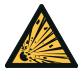 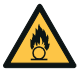 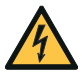 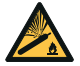 1.5. Elektroiekārtas un elektroaprīkojums sprādziendrošā izpildījumā1.6. Sprādzienbīstama vide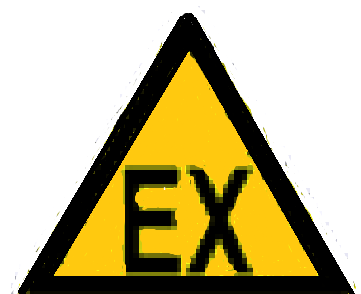 2.1. Smēķēšana un atklāta liesma aizliegta2.2. Smēķēt aizliegts2.3. Kurināt ugunskuru aizliegts2.4. Nedzēst ar ūdeni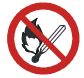 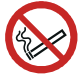 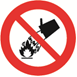 3.1. Savienojošo cauruļvadu noslēdzošais aizbīdnis3.2. Ugunsdzēsības ūdens tilpnes atrašanās vieta3.3. Ūdens ugunsdzēsības hidrants3.4. Putu šķīduma ugunsdzēsības hidrants3.5. Ugunsdzēsības ūdensņemšanas vieta4.1.Ugunsdzēsības  aprīkojums un līdzekļi4.2. Stacionārās ugunsdzēsības sistēmas sausais cauruļvads4.3. Ugunsdzēsības aparāts4.4. Ugunsdzēsības krāns ar šļūteni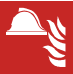 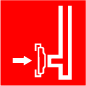 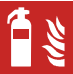 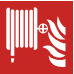 4.5. Virziens uz ugunsdzēsības līdzekļu atrašanās vietu (lieto kopā ar 4.1., 4.2., 4.3., 4.4. vai 4.6. zīmi)4.6. Ugunsaizsardzības sistēmas manuālā iedarbināšanas ierīce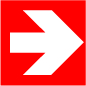 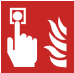 4.7. Ugunsgrēka gadījumā zvanīt4.8. Ugunsgrēks5.1. Evakuācijas izeja5.2. Durvis evakuācijas ceļā5.3. Virziens uz evakuācijas izeju5.4. Virziens uz evakuācijas izeju cilvēkiem ar kustību traucējumiem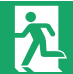 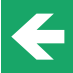 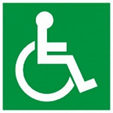 Izvieto evakuācijas izejā (izeja no būves pa kuru var nokļūt ārpus būves)..  Var izmantot kopā ar 5.2. un 5.4. zīmi.Izvieto virs durvīm vai uz durvīm evakuācijas ceļā.  Var izmantot kopā ar 5.3. un 5.4. zīmi.Izvieto evakuācijas ceļā norādot evakuācijas kustības virzienu.  Lieto kopā ar 5.2. un 5.4. zīmi.Bultas virzienu zīmē maina atkarībā no evakuācijas kustības virziena Izvieto evakuācijas ceļā kas paredzēts cilvēku ar kustību traucējumiem evakuācijai. Lieto kopā ar 5.1.,5.2. vai 5.3. zīmi6.1. Sazemēt6.2. Jālieto antistatiski apavi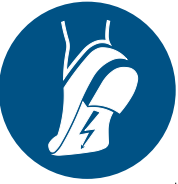 7.1. Piebrauktuve ugunsdzēsības transportam. Apstāšanās vai stāvēšanas ierobežojums pa labi un pa kreisi no zīmes7.2. Piebrauktuve ugunsdzēsības transportam. Apstāšanās vai stāvēšanas ierobežojums pa kreisi no zīmes7.3. Piebrauktuve ugunsdzēsības transportam. Apstāšanās vai stāvēšanas ierobežojums pa labi no zīmes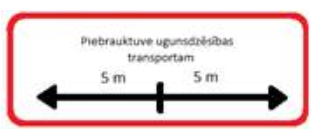 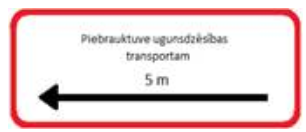 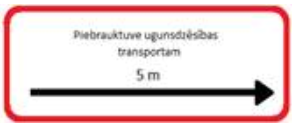 7.4. Vieta ugunsdzēsības transportam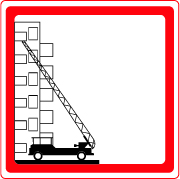 Maksimālais redzamības attālums (m)Aplis(apļa diametrs mm)Kvadrāts(kvadrāta malu garums mm)Vienādmalu trijstūris(trijstūra malu garums mm)Taisnstūris(taisnstūra malu garums mm)Līdz 5m5050x505050x100Līdz 10m100100x100100100x200Līdz 15m150150x 150150150x300Līdz 20m200200x200200200x400CauruļvadiPamatmarķējuma signālkrāsojums75 mmIdentifikācijas marķējuma signālkrāsojums100(30+40+30) mmIdentifikācijas marķējuma signālkrāsojums100(30+40+30) mmIdentifikācijas marķējuma signālkrāsojums100(30+40+30) mmIdentifikācijas marķējuma signālkrāsojums100(30+40+30) mmIdentifikācijas marķējuma signālkrāsojums100(30+40+30) mmPamatmarķējuma signālkrāsojums75 mmūdens ugunsdzēsības sistēmassarkans(piemēram, RAL-3001)zaļš(piemēram, RAL-6010 vai RAL-6032)zaļš(piemēram, RAL-6010 vai RAL-6032)zaļš(piemēram, RAL-6010 vai RAL-6032)zaļš(piemēram, RAL-6010 vai RAL-6032)zaļš(piemēram, RAL-6010 vai RAL-6032)sarkans(piemēram, RAL-3001)putu šķīduma ugunsdzēsības sistēmassarkans(piemēram, RAL-3001)violets(piemēram, RAL-4001)violets(piemēram, RAL-4001)violets(piemēram, RAL-4001)violets(piemēram, RAL-4001)violets(piemēram, RAL-4001)sarkans(piemēram, RAL-3001)Sausās ugunsdzēsības  sistēmas- no ievada līdz vadības mezglamsarkans(piemēram RAL-3001)zaļš(piemēram RAL-6010zaļš(piemēram RAL-6010zaļš(piemēram RAL-6010zaļš(piemēram RAL-6010zaļš(piemēram RAL-6010sarkans(piemēram RAL-3001)- aiz vadības mezglasarkans(piemēram, RAL-3001)gaiši zils(piemēram, RAL-5012)zaļš(piemēram, RAL-6010 vai RAL- 6032)zaļš(piemēram, RAL-6010 vai RAL- 6032)gaiši zils(piemēram, RAL-5012)gaiši zils(piemēram, RAL-5012)sarkans(piemēram, RAL-3001)Ūdens -  gaisa ugunsdzēsībasSistēmas- no ievada līdz vadības mezglamsarkans(piemēram, RAL-3001)zaļš(piemēram, RAL-6010)zaļš(piemēram, RAL-6010)zaļš(piemēram, RAL-6010)zaļš(piemēram, RAL-6010)zaļš(piemēram, RAL-6010)sarkans(piemēram, RAL-3001)- aiz vadības mezglasarkans(piemēram, RAL-3001)zaļš(piemēram, RAL-6010 vai RAL- 6032)zaļš(piemēram, RAL-6010 vai RAL- 6032)gaiši zils(piemēram, RAL-5012)gaiši zils(piemēram, RAL-5012)zaļš(piemēram, RAL-6010 vai RAL- 6032)sarkans(piemēram, RAL-3001)gāzes ugunsdzēsības sistēmassarkans(piemēram, RAL-3001)oranžs(piemēram, RAL-2003)oranžs(piemēram, RAL-2003)oranžs(piemēram, RAL-2003)oranžs(piemēram, RAL-2003)oranžs(piemēram, RAL-2003)sarkans(piemēram, RAL-3001)ķīmisko šķīdumu ugunsdzēsības sistēmassarkans(piemēram, RAL-3001)violets(piemēram, RAL-4001)violets(piemēram, RAL-4001)violets(piemēram, RAL-4001)violets(piemēram, RAL-4001)violets(piemēram, RAL-4001)sarkans(piemēram, RAL-3001)tvaika ugunsdzēsības sistēmassarkans(piemēram, RAL-3001)sudrabpelēks(piemēram, RAL-9006)sudrabpelēks(piemēram, RAL-9006)sudrabpelēks(piemēram, RAL-9006)sudrabpelēks(piemēram, RAL-9006)sudrabpelēks(piemēram, RAL-9006)sarkans(piemēram, RAL-3001)pulvera ugunsdzēsības sistēmassarkans(piemēram, RAL-3001)melns(piemēram, RAL-9005)melns(piemēram, RAL-9005)melns(piemēram, RAL-9005)melns(piemēram, RAL-9005)melns(piemēram, RAL-9005)sarkans(piemēram, RAL-3001)(akta sastādīšanas vieta)(akta sastādīšanas vieta)(akta sastādīšanas vieta)(akta sastādīšanas vieta)(akta sastādīšanas vieta)(akta sastādīšanas vieta)(akta sastādīšanas vieta)(akta sastādīšanas datums)(akta sastādīšanas datums)(akta sastādīšanas datums)(akta sastādīšanas datums)(akta sastādīšanas datums)(akta sastādīšanas datums)(akta sastādīšanas datums)Atbildīgā persona par ūdensapgādes ārējā inženiertīkla ekspluatāciju:Atbildīgā persona par ūdensapgādes ārējā inženiertīkla ekspluatāciju:Atbildīgā persona par ūdensapgādes ārējā inženiertīkla ekspluatāciju:Atbildīgā persona par ūdensapgādes ārējā inženiertīkla ekspluatāciju:Atbildīgā persona par ūdensapgādes ārējā inženiertīkla ekspluatāciju:Atbildīgā persona par ūdensapgādes ārējā inženiertīkla ekspluatāciju:Atbildīgā persona par ūdensapgādes ārējā inženiertīkla ekspluatāciju:Atbildīgā persona par ūdensapgādes ārējā inženiertīkla ekspluatāciju:Atbildīgā persona par ūdensapgādes ārējā inženiertīkla ekspluatāciju:Atbildīgā persona par ūdensapgādes ārējā inženiertīkla ekspluatāciju:Atbildīgā persona par ūdensapgādes ārējā inženiertīkla ekspluatāciju:Atbildīgā persona par ūdensapgādes ārējā inženiertīkla ekspluatāciju:Atbildīgā persona par ūdensapgādes ārējā inženiertīkla ekspluatāciju:(juridiskās personas nosaukums, reģistrācijas numurs un juridiskā adrese vai fiziskās personas vārds, uzvārds un informācija, ar kuru var identificēt personu)(juridiskās personas nosaukums, reģistrācijas numurs un juridiskā adrese vai fiziskās personas vārds, uzvārds un informācija, ar kuru var identificēt personu)(juridiskās personas nosaukums, reģistrācijas numurs un juridiskā adrese vai fiziskās personas vārds, uzvārds un informācija, ar kuru var identificēt personu)(juridiskās personas nosaukums, reģistrācijas numurs un juridiskā adrese vai fiziskās personas vārds, uzvārds un informācija, ar kuru var identificēt personu)(juridiskās personas nosaukums, reģistrācijas numurs un juridiskā adrese vai fiziskās personas vārds, uzvārds un informācija, ar kuru var identificēt personu)(juridiskās personas nosaukums, reģistrācijas numurs un juridiskā adrese vai fiziskās personas vārds, uzvārds un informācija, ar kuru var identificēt personu)(juridiskās personas nosaukums, reģistrācijas numurs un juridiskā adrese vai fiziskās personas vārds, uzvārds un informācija, ar kuru var identificēt personu)(juridiskās personas nosaukums, reģistrācijas numurs un juridiskā adrese vai fiziskās personas vārds, uzvārds un informācija, ar kuru var identificēt personu)(juridiskās personas nosaukums, reģistrācijas numurs un juridiskā adrese vai fiziskās personas vārds, uzvārds un informācija, ar kuru var identificēt personu)(juridiskās personas nosaukums, reģistrācijas numurs un juridiskā adrese vai fiziskās personas vārds, uzvārds un informācija, ar kuru var identificēt personu)(juridiskās personas nosaukums, reģistrācijas numurs un juridiskā adrese vai fiziskās personas vārds, uzvārds un informācija, ar kuru var identificēt personu)(juridiskās personas nosaukums, reģistrācijas numurs un juridiskā adrese vai fiziskās personas vārds, uzvārds un informācija, ar kuru var identificēt personu)(juridiskās personas nosaukums, reģistrācijas numurs un juridiskā adrese vai fiziskās personas vārds, uzvārds un informācija, ar kuru var identificēt personu)(juridiskās personas nosaukums, reģistrācijas numurs un juridiskā adrese vai fiziskās personas vārds, uzvārds un informācija, ar kuru var identificēt personu)(juridiskās personas nosaukums, reģistrācijas numurs un juridiskā adrese vai fiziskās personas vārds, uzvārds un informācija, ar kuru var identificēt personu)(juridiskās personas nosaukums, reģistrācijas numurs un juridiskā adrese vai fiziskās personas vārds, uzvārds un informācija, ar kuru var identificēt personu)(juridiskās personas nosaukums, reģistrācijas numurs un juridiskā adrese vai fiziskās personas vārds, uzvārds un informācija, ar kuru var identificēt personu)(juridiskās personas nosaukums, reģistrācijas numurs un juridiskā adrese vai fiziskās personas vārds, uzvārds un informācija, ar kuru var identificēt personu)(juridiskās personas nosaukums, reģistrācijas numurs un juridiskā adrese vai fiziskās personas vārds, uzvārds un informācija, ar kuru var identificēt personu)(juridiskās personas nosaukums, reģistrācijas numurs un juridiskā adrese vai fiziskās personas vārds, uzvārds un informācija, ar kuru var identificēt personu)(juridiskās personas nosaukums, reģistrācijas numurs un juridiskā adrese vai fiziskās personas vārds, uzvārds un informācija, ar kuru var identificēt personu)(juridiskās personas nosaukums, reģistrācijas numurs un juridiskā adrese vai fiziskās personas vārds, uzvārds un informācija, ar kuru var identificēt personu)Ugunsdzēsības hidranta atrašanas vieta:Ugunsdzēsības hidranta atrašanas vieta:Ugunsdzēsības hidranta atrašanas vieta:Ugunsdzēsības hidranta atrašanas vieta:Ugunsdzēsības hidranta atrašanas vieta:Ugunsdzēsības hidranta atrašanas vieta:Ugunsdzēsības hidranta atrašanas vieta:Ugunsdzēsības hidranta atrašanas vieta:Ugunsdzēsības hidranta atrašanas vieta:(norāda tuvākā nekustamā īpašuma (būves) adresi)(norāda tuvākā nekustamā īpašuma (būves) adresi)(norāda tuvākā nekustamā īpašuma (būves) adresi)(norāda tuvākā nekustamā īpašuma (būves) adresi)(norāda tuvākā nekustamā īpašuma (būves) adresi)(norāda tuvākā nekustamā īpašuma (būves) adresi)(norāda tuvākā nekustamā īpašuma (būves) adresi)(norāda tuvākā nekustamā īpašuma (būves) adresi)(norāda tuvākā nekustamā īpašuma (būves) adresi)(norāda tuvākā nekustamā īpašuma (būves) adresi)(norāda tuvākā nekustamā īpašuma (būves) adresi)(norāda tuvākā nekustamā īpašuma (būves) adresi)(norāda tuvākā nekustamā īpašuma (būves) adresi)(norāda tuvākā nekustamā īpašuma (būves) adresi)(norāda tuvākā nekustamā īpašuma (būves) adresi)(norāda tuvākā nekustamā īpašuma (būves) adresi)(norāda tuvākā nekustamā īpašuma (būves) adresi)(norāda tuvākā nekustamā īpašuma (būves) adresi)(norāda tuvākā nekustamā īpašuma (būves) adresi)(norāda tuvākā nekustamā īpašuma (būves) adresi)(norāda tuvākā nekustamā īpašuma (būves) adresi)(norāda tuvākā nekustamā īpašuma (būves) adresi)Darbu veicējs:Darbu veicējs:Darbu veicējs:(juridiskās personas nosaukums, reģistrācijas numurs un juridiskā adrese vai fiziskās personas vārds, uzvārds un informācija, ar kuru var identificēt personu)(juridiskās personas nosaukums, reģistrācijas numurs un juridiskā adrese vai fiziskās personas vārds, uzvārds un informācija, ar kuru var identificēt personu)(juridiskās personas nosaukums, reģistrācijas numurs un juridiskā adrese vai fiziskās personas vārds, uzvārds un informācija, ar kuru var identificēt personu)(juridiskās personas nosaukums, reģistrācijas numurs un juridiskā adrese vai fiziskās personas vārds, uzvārds un informācija, ar kuru var identificēt personu)(juridiskās personas nosaukums, reģistrācijas numurs un juridiskā adrese vai fiziskās personas vārds, uzvārds un informācija, ar kuru var identificēt personu)(juridiskās personas nosaukums, reģistrācijas numurs un juridiskā adrese vai fiziskās personas vārds, uzvārds un informācija, ar kuru var identificēt personu)(juridiskās personas nosaukums, reģistrācijas numurs un juridiskā adrese vai fiziskās personas vārds, uzvārds un informācija, ar kuru var identificēt personu)(juridiskās personas nosaukums, reģistrācijas numurs un juridiskā adrese vai fiziskās personas vārds, uzvārds un informācija, ar kuru var identificēt personu)(juridiskās personas nosaukums, reģistrācijas numurs un juridiskā adrese vai fiziskās personas vārds, uzvārds un informācija, ar kuru var identificēt personu)(juridiskās personas nosaukums, reģistrācijas numurs un juridiskā adrese vai fiziskās personas vārds, uzvārds un informācija, ar kuru var identificēt personu)(juridiskās personas nosaukums, reģistrācijas numurs un juridiskā adrese vai fiziskās personas vārds, uzvārds un informācija, ar kuru var identificēt personu)(juridiskās personas nosaukums, reģistrācijas numurs un juridiskā adrese vai fiziskās personas vārds, uzvārds un informācija, ar kuru var identificēt personu)(juridiskās personas nosaukums, reģistrācijas numurs un juridiskā adrese vai fiziskās personas vārds, uzvārds un informācija, ar kuru var identificēt personu)(juridiskās personas nosaukums, reģistrācijas numurs un juridiskā adrese vai fiziskās personas vārds, uzvārds un informācija, ar kuru var identificēt personu)(juridiskās personas nosaukums, reģistrācijas numurs un juridiskā adrese vai fiziskās personas vārds, uzvārds un informācija, ar kuru var identificēt personu)(juridiskās personas nosaukums, reģistrācijas numurs un juridiskā adrese vai fiziskās personas vārds, uzvārds un informācija, ar kuru var identificēt personu)(juridiskās personas nosaukums, reģistrācijas numurs un juridiskā adrese vai fiziskās personas vārds, uzvārds un informācija, ar kuru var identificēt personu)(juridiskās personas nosaukums, reģistrācijas numurs un juridiskā adrese vai fiziskās personas vārds, uzvārds un informācija, ar kuru var identificēt personu)(juridiskās personas nosaukums, reģistrācijas numurs un juridiskā adrese vai fiziskās personas vārds, uzvārds un informācija, ar kuru var identificēt personu)(juridiskās personas nosaukums, reģistrācijas numurs un juridiskā adrese vai fiziskās personas vārds, uzvārds un informācija, ar kuru var identificēt personu)(juridiskās personas nosaukums, reģistrācijas numurs un juridiskā adrese vai fiziskās personas vārds, uzvārds un informācija, ar kuru var identificēt personu)(juridiskās personas nosaukums, reģistrācijas numurs un juridiskā adrese vai fiziskās personas vārds, uzvārds un informācija, ar kuru var identificēt personu)Šis akts sastādīts par to, ka darbu veicējsŠis akts sastādīts par to, ka darbu veicējsŠis akts sastādīts par to, ka darbu veicējsŠis akts sastādīts par to, ka darbu veicējsŠis akts sastādīts par to, ka darbu veicējsŠis akts sastādīts par to, ka darbu veicējsŠis akts sastādīts par to, ka darbu veicējsŠis akts sastādīts par to, ka darbu veicējsveica tehniskā stāvokļa un darbspējas veica tehniskā stāvokļa un darbspējas veica tehniskā stāvokļa un darbspējas veica tehniskā stāvokļa un darbspējas veica tehniskā stāvokļa un darbspējas veica tehniskā stāvokļa un darbspējas veica tehniskā stāvokļa un darbspējas veica tehniskā stāvokļa un darbspējas (pārbaudes veikšanas datums)(pārbaudes veikšanas datums)(pārbaudes veikšanas datums)(pārbaudes veikšanas datums)(pārbaudes veikšanas datums)(pārbaudes veikšanas datums)pārbaudi, kuras rezultātā konstatēts:pārbaudi, kuras rezultātā konstatēts:pārbaudi, kuras rezultātā konstatēts:pārbaudi, kuras rezultātā konstatēts:pārbaudi, kuras rezultātā konstatēts:pārbaudi, kuras rezultātā konstatēts:pārbaudi, kuras rezultātā konstatēts:pārbaudi, kuras rezultātā konstatēts:pārbaudi, kuras rezultātā konstatēts:pārbaudi, kuras rezultātā konstatēts:pārbaudi, kuras rezultātā konstatēts:pārbaudi, kuras rezultātā konstatēts:pārbaudi, kuras rezultātā konstatēts:pārbaudi, kuras rezultātā konstatēts:pārbaudi, kuras rezultātā konstatēts:pārbaudi, kuras rezultātā konstatēts:pārbaudi, kuras rezultātā konstatēts:pārbaudi, kuras rezultātā konstatēts:pārbaudi, kuras rezultātā konstatēts:pārbaudi, kuras rezultātā konstatēts:pārbaudi, kuras rezultātā konstatēts:pārbaudi, kuras rezultātā konstatēts:Ugunsdzēsības hidrantaUgunsdzēsības hidrantaUgunsdzēsības hidrantaUgunsdzēsības hidrantaŪdensapgādes  ārējā inženiertīklaŪdensapgādes  ārējā inženiertīklaŪdensapgādes  ārējā inženiertīklaŪdensapgādes  ārējā inženiertīklaŪdensapgādes  ārējā inženiertīklaŪdensapgādes  ārējā inženiertīklaPazemes hidranta ūdens novades (drenāžas) sistēmas tehniskais stāvoklisUgunsdzēsības hidranta caurplūde, l/sUgunsdzēsības hidranta caurplūde, l/sUgunsdzēsības hidranta caurplūde, l/sUgunsdzēsības hidranta caurplūde, l/sUgunsdzēsības hidranta caurplūde, l/sSpiediens ūdensapgādes  ārējā inženiertīklā, BarSpiediens ūdensapgādes  ārējā inženiertīklā, BarSpiediens ūdensapgādes  ārējā inženiertīklā, BarSpiediens ūdensapgādes  ārējā inženiertīklā, BarSpiediens ūdensapgādes  ārējā inženiertīklā, BarAtzinums par ugunsdzēsības hidranta un tā aprīkojuma tehnisko stāvokli*****numurs*tips**veids***veids***tips****tips****ūdensvada iekšējais diametrs, mmūdensvada iekšējais diametrs, mmūdensvada iekšējais diametrs, mmūdensvada iekšējais diametrs, mmPazemes hidranta ūdens novades (drenāžas) sistēmas tehniskais stāvoklisUgunsdzēsības hidranta caurplūde, l/sUgunsdzēsības hidranta caurplūde, l/sUgunsdzēsības hidranta caurplūde, l/sUgunsdzēsības hidranta caurplūde, l/sUgunsdzēsības hidranta caurplūde, l/sSpiediens ūdensapgādes  ārējā inženiertīklā, BarSpiediens ūdensapgādes  ārējā inženiertīklā, BarSpiediens ūdensapgādes  ārējā inženiertīklā, BarSpiediens ūdensapgādes  ārējā inženiertīklā, BarSpiediens ūdensapgādes  ārējā inženiertīklā, BarAtzinums par ugunsdzēsības hidranta un tā aprīkojuma tehnisko stāvokli*****1233445555677777888889Piezīmes.* - ugunsdzēsības hidranta numurs saskaņā ar ārējā ūdensapgādes tīkla plānu (pārbaudes akta pielikums);** - Rīgas tipa (R), Maskavas tipa (M), Tallinas tipa (T), Ekspo tipa (E) vai ieraksta cita tipa ugunsdzēsības hidrantu;*** - virszemes vai pazemes veida ugunsdzēsības hidrants;**** - cilpveida vai strupzara;***** - ir tehniskā darba kārtībā un derīgs ekspluatācijai vai nav tehniskā darba kārtībā un nav derīgs ekspluatācijai.Piezīmes.* - ugunsdzēsības hidranta numurs saskaņā ar ārējā ūdensapgādes tīkla plānu (pārbaudes akta pielikums);** - Rīgas tipa (R), Maskavas tipa (M), Tallinas tipa (T), Ekspo tipa (E) vai ieraksta cita tipa ugunsdzēsības hidrantu;*** - virszemes vai pazemes veida ugunsdzēsības hidrants;**** - cilpveida vai strupzara;***** - ir tehniskā darba kārtībā un derīgs ekspluatācijai vai nav tehniskā darba kārtībā un nav derīgs ekspluatācijai.Piezīmes.* - ugunsdzēsības hidranta numurs saskaņā ar ārējā ūdensapgādes tīkla plānu (pārbaudes akta pielikums);** - Rīgas tipa (R), Maskavas tipa (M), Tallinas tipa (T), Ekspo tipa (E) vai ieraksta cita tipa ugunsdzēsības hidrantu;*** - virszemes vai pazemes veida ugunsdzēsības hidrants;**** - cilpveida vai strupzara;***** - ir tehniskā darba kārtībā un derīgs ekspluatācijai vai nav tehniskā darba kārtībā un nav derīgs ekspluatācijai.Piezīmes.* - ugunsdzēsības hidranta numurs saskaņā ar ārējā ūdensapgādes tīkla plānu (pārbaudes akta pielikums);** - Rīgas tipa (R), Maskavas tipa (M), Tallinas tipa (T), Ekspo tipa (E) vai ieraksta cita tipa ugunsdzēsības hidrantu;*** - virszemes vai pazemes veida ugunsdzēsības hidrants;**** - cilpveida vai strupzara;***** - ir tehniskā darba kārtībā un derīgs ekspluatācijai vai nav tehniskā darba kārtībā un nav derīgs ekspluatācijai.Piezīmes.* - ugunsdzēsības hidranta numurs saskaņā ar ārējā ūdensapgādes tīkla plānu (pārbaudes akta pielikums);** - Rīgas tipa (R), Maskavas tipa (M), Tallinas tipa (T), Ekspo tipa (E) vai ieraksta cita tipa ugunsdzēsības hidrantu;*** - virszemes vai pazemes veida ugunsdzēsības hidrants;**** - cilpveida vai strupzara;***** - ir tehniskā darba kārtībā un derīgs ekspluatācijai vai nav tehniskā darba kārtībā un nav derīgs ekspluatācijai.Piezīmes.* - ugunsdzēsības hidranta numurs saskaņā ar ārējā ūdensapgādes tīkla plānu (pārbaudes akta pielikums);** - Rīgas tipa (R), Maskavas tipa (M), Tallinas tipa (T), Ekspo tipa (E) vai ieraksta cita tipa ugunsdzēsības hidrantu;*** - virszemes vai pazemes veida ugunsdzēsības hidrants;**** - cilpveida vai strupzara;***** - ir tehniskā darba kārtībā un derīgs ekspluatācijai vai nav tehniskā darba kārtībā un nav derīgs ekspluatācijai.Piezīmes.* - ugunsdzēsības hidranta numurs saskaņā ar ārējā ūdensapgādes tīkla plānu (pārbaudes akta pielikums);** - Rīgas tipa (R), Maskavas tipa (M), Tallinas tipa (T), Ekspo tipa (E) vai ieraksta cita tipa ugunsdzēsības hidrantu;*** - virszemes vai pazemes veida ugunsdzēsības hidrants;**** - cilpveida vai strupzara;***** - ir tehniskā darba kārtībā un derīgs ekspluatācijai vai nav tehniskā darba kārtībā un nav derīgs ekspluatācijai.Piezīmes.* - ugunsdzēsības hidranta numurs saskaņā ar ārējā ūdensapgādes tīkla plānu (pārbaudes akta pielikums);** - Rīgas tipa (R), Maskavas tipa (M), Tallinas tipa (T), Ekspo tipa (E) vai ieraksta cita tipa ugunsdzēsības hidrantu;*** - virszemes vai pazemes veida ugunsdzēsības hidrants;**** - cilpveida vai strupzara;***** - ir tehniskā darba kārtībā un derīgs ekspluatācijai vai nav tehniskā darba kārtībā un nav derīgs ekspluatācijai.Piezīmes.* - ugunsdzēsības hidranta numurs saskaņā ar ārējā ūdensapgādes tīkla plānu (pārbaudes akta pielikums);** - Rīgas tipa (R), Maskavas tipa (M), Tallinas tipa (T), Ekspo tipa (E) vai ieraksta cita tipa ugunsdzēsības hidrantu;*** - virszemes vai pazemes veida ugunsdzēsības hidrants;**** - cilpveida vai strupzara;***** - ir tehniskā darba kārtībā un derīgs ekspluatācijai vai nav tehniskā darba kārtībā un nav derīgs ekspluatācijai.Piezīmes.* - ugunsdzēsības hidranta numurs saskaņā ar ārējā ūdensapgādes tīkla plānu (pārbaudes akta pielikums);** - Rīgas tipa (R), Maskavas tipa (M), Tallinas tipa (T), Ekspo tipa (E) vai ieraksta cita tipa ugunsdzēsības hidrantu;*** - virszemes vai pazemes veida ugunsdzēsības hidrants;**** - cilpveida vai strupzara;***** - ir tehniskā darba kārtībā un derīgs ekspluatācijai vai nav tehniskā darba kārtībā un nav derīgs ekspluatācijai.Piezīmes.* - ugunsdzēsības hidranta numurs saskaņā ar ārējā ūdensapgādes tīkla plānu (pārbaudes akta pielikums);** - Rīgas tipa (R), Maskavas tipa (M), Tallinas tipa (T), Ekspo tipa (E) vai ieraksta cita tipa ugunsdzēsības hidrantu;*** - virszemes vai pazemes veida ugunsdzēsības hidrants;**** - cilpveida vai strupzara;***** - ir tehniskā darba kārtībā un derīgs ekspluatācijai vai nav tehniskā darba kārtībā un nav derīgs ekspluatācijai.Piezīmes.* - ugunsdzēsības hidranta numurs saskaņā ar ārējā ūdensapgādes tīkla plānu (pārbaudes akta pielikums);** - Rīgas tipa (R), Maskavas tipa (M), Tallinas tipa (T), Ekspo tipa (E) vai ieraksta cita tipa ugunsdzēsības hidrantu;*** - virszemes vai pazemes veida ugunsdzēsības hidrants;**** - cilpveida vai strupzara;***** - ir tehniskā darba kārtībā un derīgs ekspluatācijai vai nav tehniskā darba kārtībā un nav derīgs ekspluatācijai.Piezīmes.* - ugunsdzēsības hidranta numurs saskaņā ar ārējā ūdensapgādes tīkla plānu (pārbaudes akta pielikums);** - Rīgas tipa (R), Maskavas tipa (M), Tallinas tipa (T), Ekspo tipa (E) vai ieraksta cita tipa ugunsdzēsības hidrantu;*** - virszemes vai pazemes veida ugunsdzēsības hidrants;**** - cilpveida vai strupzara;***** - ir tehniskā darba kārtībā un derīgs ekspluatācijai vai nav tehniskā darba kārtībā un nav derīgs ekspluatācijai.Piezīmes.* - ugunsdzēsības hidranta numurs saskaņā ar ārējā ūdensapgādes tīkla plānu (pārbaudes akta pielikums);** - Rīgas tipa (R), Maskavas tipa (M), Tallinas tipa (T), Ekspo tipa (E) vai ieraksta cita tipa ugunsdzēsības hidrantu;*** - virszemes vai pazemes veida ugunsdzēsības hidrants;**** - cilpveida vai strupzara;***** - ir tehniskā darba kārtībā un derīgs ekspluatācijai vai nav tehniskā darba kārtībā un nav derīgs ekspluatācijai.Piezīmes.* - ugunsdzēsības hidranta numurs saskaņā ar ārējā ūdensapgādes tīkla plānu (pārbaudes akta pielikums);** - Rīgas tipa (R), Maskavas tipa (M), Tallinas tipa (T), Ekspo tipa (E) vai ieraksta cita tipa ugunsdzēsības hidrantu;*** - virszemes vai pazemes veida ugunsdzēsības hidrants;**** - cilpveida vai strupzara;***** - ir tehniskā darba kārtībā un derīgs ekspluatācijai vai nav tehniskā darba kārtībā un nav derīgs ekspluatācijai.Piezīmes.* - ugunsdzēsības hidranta numurs saskaņā ar ārējā ūdensapgādes tīkla plānu (pārbaudes akta pielikums);** - Rīgas tipa (R), Maskavas tipa (M), Tallinas tipa (T), Ekspo tipa (E) vai ieraksta cita tipa ugunsdzēsības hidrantu;*** - virszemes vai pazemes veida ugunsdzēsības hidrants;**** - cilpveida vai strupzara;***** - ir tehniskā darba kārtībā un derīgs ekspluatācijai vai nav tehniskā darba kārtībā un nav derīgs ekspluatācijai.Piezīmes.* - ugunsdzēsības hidranta numurs saskaņā ar ārējā ūdensapgādes tīkla plānu (pārbaudes akta pielikums);** - Rīgas tipa (R), Maskavas tipa (M), Tallinas tipa (T), Ekspo tipa (E) vai ieraksta cita tipa ugunsdzēsības hidrantu;*** - virszemes vai pazemes veida ugunsdzēsības hidrants;**** - cilpveida vai strupzara;***** - ir tehniskā darba kārtībā un derīgs ekspluatācijai vai nav tehniskā darba kārtībā un nav derīgs ekspluatācijai.Piezīmes.* - ugunsdzēsības hidranta numurs saskaņā ar ārējā ūdensapgādes tīkla plānu (pārbaudes akta pielikums);** - Rīgas tipa (R), Maskavas tipa (M), Tallinas tipa (T), Ekspo tipa (E) vai ieraksta cita tipa ugunsdzēsības hidrantu;*** - virszemes vai pazemes veida ugunsdzēsības hidrants;**** - cilpveida vai strupzara;***** - ir tehniskā darba kārtībā un derīgs ekspluatācijai vai nav tehniskā darba kārtībā un nav derīgs ekspluatācijai.Piezīmes.* - ugunsdzēsības hidranta numurs saskaņā ar ārējā ūdensapgādes tīkla plānu (pārbaudes akta pielikums);** - Rīgas tipa (R), Maskavas tipa (M), Tallinas tipa (T), Ekspo tipa (E) vai ieraksta cita tipa ugunsdzēsības hidrantu;*** - virszemes vai pazemes veida ugunsdzēsības hidrants;**** - cilpveida vai strupzara;***** - ir tehniskā darba kārtībā un derīgs ekspluatācijai vai nav tehniskā darba kārtībā un nav derīgs ekspluatācijai.Piezīmes.* - ugunsdzēsības hidranta numurs saskaņā ar ārējā ūdensapgādes tīkla plānu (pārbaudes akta pielikums);** - Rīgas tipa (R), Maskavas tipa (M), Tallinas tipa (T), Ekspo tipa (E) vai ieraksta cita tipa ugunsdzēsības hidrantu;*** - virszemes vai pazemes veida ugunsdzēsības hidrants;**** - cilpveida vai strupzara;***** - ir tehniskā darba kārtībā un derīgs ekspluatācijai vai nav tehniskā darba kārtībā un nav derīgs ekspluatācijai.Piezīmes.* - ugunsdzēsības hidranta numurs saskaņā ar ārējā ūdensapgādes tīkla plānu (pārbaudes akta pielikums);** - Rīgas tipa (R), Maskavas tipa (M), Tallinas tipa (T), Ekspo tipa (E) vai ieraksta cita tipa ugunsdzēsības hidrantu;*** - virszemes vai pazemes veida ugunsdzēsības hidrants;**** - cilpveida vai strupzara;***** - ir tehniskā darba kārtībā un derīgs ekspluatācijai vai nav tehniskā darba kārtībā un nav derīgs ekspluatācijai.Piezīmes.* - ugunsdzēsības hidranta numurs saskaņā ar ārējā ūdensapgādes tīkla plānu (pārbaudes akta pielikums);** - Rīgas tipa (R), Maskavas tipa (M), Tallinas tipa (T), Ekspo tipa (E) vai ieraksta cita tipa ugunsdzēsības hidrantu;*** - virszemes vai pazemes veida ugunsdzēsības hidrants;**** - cilpveida vai strupzara;***** - ir tehniskā darba kārtībā un derīgs ekspluatācijai vai nav tehniskā darba kārtībā un nav derīgs ekspluatācijai.Informācija par mērierīcēm, ar kurām tika veikta ugunsdzēsības hidrantu pārbaude:Informācija par mērierīcēm, ar kurām tika veikta ugunsdzēsības hidrantu pārbaude:Informācija par mērierīcēm, ar kurām tika veikta ugunsdzēsības hidrantu pārbaude:Informācija par mērierīcēm, ar kurām tika veikta ugunsdzēsības hidrantu pārbaude:Informācija par mērierīcēm, ar kurām tika veikta ugunsdzēsības hidrantu pārbaude:Informācija par mērierīcēm, ar kurām tika veikta ugunsdzēsības hidrantu pārbaude:Informācija par mērierīcēm, ar kurām tika veikta ugunsdzēsības hidrantu pārbaude:Informācija par mērierīcēm, ar kurām tika veikta ugunsdzēsības hidrantu pārbaude:Informācija par mērierīcēm, ar kurām tika veikta ugunsdzēsības hidrantu pārbaude:Informācija par mērierīcēm, ar kurām tika veikta ugunsdzēsības hidrantu pārbaude:Informācija par mērierīcēm, ar kurām tika veikta ugunsdzēsības hidrantu pārbaude:Informācija par mērierīcēm, ar kurām tika veikta ugunsdzēsības hidrantu pārbaude:Informācija par mērierīcēm, ar kurām tika veikta ugunsdzēsības hidrantu pārbaude:Informācija par mērierīcēm, ar kurām tika veikta ugunsdzēsības hidrantu pārbaude:Informācija par mērierīcēm, ar kurām tika veikta ugunsdzēsības hidrantu pārbaude:Informācija par mērierīcēm, ar kurām tika veikta ugunsdzēsības hidrantu pārbaude:Informācija par mērierīcēm, ar kurām tika veikta ugunsdzēsības hidrantu pārbaude:Informācija par mērierīcēm, ar kurām tika veikta ugunsdzēsības hidrantu pārbaude:Informācija par ugunsdzēsības hidranta akas vāka tehnisko stāvokli, krāsojumu:Informācija par ugunsdzēsības hidranta akas vāka tehnisko stāvokli, krāsojumu:Informācija par ugunsdzēsības hidranta akas vāka tehnisko stāvokli, krāsojumu:Informācija par ugunsdzēsības hidranta akas vāka tehnisko stāvokli, krāsojumu:Informācija par ugunsdzēsības hidranta akas vāka tehnisko stāvokli, krāsojumu:Informācija par ugunsdzēsības hidranta akas vāka tehnisko stāvokli, krāsojumu:Informācija par ugunsdzēsības hidranta akas vāka tehnisko stāvokli, krāsojumu:Informācija par ugunsdzēsības hidranta akas vāka tehnisko stāvokli, krāsojumu:Informācija par ugunsdzēsības hidranta akas vāka tehnisko stāvokli, krāsojumu:Informācija par ugunsdzēsības hidranta akas vāka tehnisko stāvokli, krāsojumu:Informācija par ugunsdzēsības hidranta akas vāka tehnisko stāvokli, krāsojumu:Informācija par ugunsdzēsības hidranta akas vāka tehnisko stāvokli, krāsojumu:Informācija par ugunsdzēsības hidranta akas vāka tehnisko stāvokli, krāsojumu:Informācija par ugunsdzēsības hidranta akas vāka tehnisko stāvokli, krāsojumu:Informācija par ugunsdzēsības hidranta akas vāka tehnisko stāvokli, krāsojumu:Informācija par ugunsdzēsības hidranta akas vāka tehnisko stāvokli, krāsojumu:Informācija par ugunsdzēsības hidranta akas vāka tehnisko stāvokli, krāsojumu:Informācija par ugunsdzēsības hidranta izplūdes caurules aizsargvāciņa tehnisko stāvokli:Informācija par ugunsdzēsības hidranta izplūdes caurules aizsargvāciņa tehnisko stāvokli:Informācija par ugunsdzēsības hidranta izplūdes caurules aizsargvāciņa tehnisko stāvokli:Informācija par ugunsdzēsības hidranta izplūdes caurules aizsargvāciņa tehnisko stāvokli:Informācija par ugunsdzēsības hidranta izplūdes caurules aizsargvāciņa tehnisko stāvokli:Informācija par ugunsdzēsības hidranta izplūdes caurules aizsargvāciņa tehnisko stāvokli:Informācija par ugunsdzēsības hidranta izplūdes caurules aizsargvāciņa tehnisko stāvokli:Informācija par ugunsdzēsības hidranta izplūdes caurules aizsargvāciņa tehnisko stāvokli:Informācija par ugunsdzēsības hidranta izplūdes caurules aizsargvāciņa tehnisko stāvokli:Informācija par ugunsdzēsības hidranta izplūdes caurules aizsargvāciņa tehnisko stāvokli:Informācija par ugunsdzēsības hidranta izplūdes caurules aizsargvāciņa tehnisko stāvokli:Informācija par ugunsdzēsības hidranta izplūdes caurules aizsargvāciņa tehnisko stāvokli:Informācija par ugunsdzēsības hidranta izplūdes caurules aizsargvāciņa tehnisko stāvokli:Informācija par ugunsdzēsības hidranta izplūdes caurules aizsargvāciņa tehnisko stāvokli:Informācija par ugunsdzēsības hidranta izplūdes caurules aizsargvāciņa tehnisko stāvokli:Informācija par ugunsdzēsības hidranta izplūdes caurules aizsargvāciņa tehnisko stāvokli:Informācija par ugunsdzēsības hidranta izplūdes caurules aizsargvāciņa tehnisko stāvokli:Informācija par ugunsdzēsības hidranta izplūdes caurules aizsargvāciņa tehnisko stāvokli:Informācija par ugunsdzēsības hidranta izplūdes caurules aizsargvāciņa tehnisko stāvokli:Informācija par stendera uzskrūvēšanas iespēju pie ugunsdzēsības hidranta izplūdes caurules:Informācija par stendera uzskrūvēšanas iespēju pie ugunsdzēsības hidranta izplūdes caurules:Informācija par stendera uzskrūvēšanas iespēju pie ugunsdzēsības hidranta izplūdes caurules:Informācija par stendera uzskrūvēšanas iespēju pie ugunsdzēsības hidranta izplūdes caurules:Informācija par stendera uzskrūvēšanas iespēju pie ugunsdzēsības hidranta izplūdes caurules:Informācija par stendera uzskrūvēšanas iespēju pie ugunsdzēsības hidranta izplūdes caurules:Informācija par stendera uzskrūvēšanas iespēju pie ugunsdzēsības hidranta izplūdes caurules:Informācija par stendera uzskrūvēšanas iespēju pie ugunsdzēsības hidranta izplūdes caurules:Informācija par stendera uzskrūvēšanas iespēju pie ugunsdzēsības hidranta izplūdes caurules:Informācija par stendera uzskrūvēšanas iespēju pie ugunsdzēsības hidranta izplūdes caurules:Informācija par stendera uzskrūvēšanas iespēju pie ugunsdzēsības hidranta izplūdes caurules:Informācija par stendera uzskrūvēšanas iespēju pie ugunsdzēsības hidranta izplūdes caurules:Informācija par stendera uzskrūvēšanas iespēju pie ugunsdzēsības hidranta izplūdes caurules:Informācija par stendera uzskrūvēšanas iespēju pie ugunsdzēsības hidranta izplūdes caurules:Informācija par stendera uzskrūvēšanas iespēju pie ugunsdzēsības hidranta izplūdes caurules:Informācija par stendera uzskrūvēšanas iespēju pie ugunsdzēsības hidranta izplūdes caurules:Informācija par stendera uzskrūvēšanas iespēju pie ugunsdzēsības hidranta izplūdes caurules:Informācija par stendera uzskrūvēšanas iespēju pie ugunsdzēsības hidranta izplūdes caurules:Informācija par stendera uzskrūvēšanas iespēju pie ugunsdzēsības hidranta izplūdes caurules:Informācija par stendera uzskrūvēšanas iespēju pie ugunsdzēsības hidranta izplūdes caurules:Ugunsdzēsības hidranta norādes zīmes esamība, apzīmējumu atbilstība, informācijas salasāmība:Ugunsdzēsības hidranta norādes zīmes esamība, apzīmējumu atbilstība, informācijas salasāmība:Ugunsdzēsības hidranta norādes zīmes esamība, apzīmējumu atbilstība, informācijas salasāmība:Ugunsdzēsības hidranta norādes zīmes esamība, apzīmējumu atbilstība, informācijas salasāmība:Ugunsdzēsības hidranta norādes zīmes esamība, apzīmējumu atbilstība, informācijas salasāmība:Ugunsdzēsības hidranta norādes zīmes esamība, apzīmējumu atbilstība, informācijas salasāmība:Ugunsdzēsības hidranta norādes zīmes esamība, apzīmējumu atbilstība, informācijas salasāmība:Ugunsdzēsības hidranta norādes zīmes esamība, apzīmējumu atbilstība, informācijas salasāmība:Ugunsdzēsības hidranta norādes zīmes esamība, apzīmējumu atbilstība, informācijas salasāmība:Ugunsdzēsības hidranta norādes zīmes esamība, apzīmējumu atbilstība, informācijas salasāmība:Ugunsdzēsības hidranta norādes zīmes esamība, apzīmējumu atbilstība, informācijas salasāmība:Ugunsdzēsības hidranta norādes zīmes esamība, apzīmējumu atbilstība, informācijas salasāmība:Ugunsdzēsības hidranta norādes zīmes esamība, apzīmējumu atbilstība, informācijas salasāmība:Ugunsdzēsības hidranta norādes zīmes esamība, apzīmējumu atbilstība, informācijas salasāmība:Ugunsdzēsības hidranta norādes zīmes esamība, apzīmējumu atbilstība, informācijas salasāmība:Ugunsdzēsības hidranta norādes zīmes esamība, apzīmējumu atbilstība, informācijas salasāmība:Ugunsdzēsības hidranta norādes zīmes esamība, apzīmējumu atbilstība, informācijas salasāmība:Ugunsdzēsības hidranta norādes zīmes esamība, apzīmējumu atbilstība, informācijas salasāmība:Ugunsdzēsības hidranta norādes zīmes esamība, apzīmējumu atbilstība, informācijas salasāmība:Ugunsdzēsības hidranta norādes zīmes esamība, apzīmējumu atbilstība, informācijas salasāmība:Ugunsdzēsības hidranta norādes zīmes esamība, apzīmējumu atbilstība, informācijas salasāmība:Informācija par ugunsdzēsības hidrantu vietu izvietojuma shēmu:Informācija par ugunsdzēsības hidrantu vietu izvietojuma shēmu:Informācija par ugunsdzēsības hidrantu vietu izvietojuma shēmu:Informācija par ugunsdzēsības hidrantu vietu izvietojuma shēmu:Informācija par ugunsdzēsības hidrantu vietu izvietojuma shēmu:Informācija par ugunsdzēsības hidrantu vietu izvietojuma shēmu:Informācija par ugunsdzēsības hidrantu vietu izvietojuma shēmu:Informācija par ugunsdzēsības hidrantu vietu izvietojuma shēmu:Informācija par ugunsdzēsības hidrantu vietu izvietojuma shēmu:Informācija par ugunsdzēsības hidrantu vietu izvietojuma shēmu:Informācija par ugunsdzēsības hidrantu vietu izvietojuma shēmu:Informācija par ugunsdzēsības hidrantu vietu izvietojuma shēmu:Piezīmes par veikto pārbaudi:Piezīmes par veikto pārbaudi:Piezīmes par veikto pārbaudi:Piezīmes par veikto pārbaudi:Piezīmes par veikto pārbaudi:Atbildīgā vai pilnvarotā persona:(vārds, uzvārds)(paraksts)Darbu veicējs:(vārds, uzvārds)(paraksts)Uzlīmes kārtas numursUgunsdzēsības aparāta ražotāja nosaukums, reģistrētais komercnosaukums vai reģistrētā preču zīme un kontaktadreseUgunsdzēsības aparāta ražošanas gadsTehniskās apkopes veicēja nosaukums, reģistrācijas numurs, kontaktadreseTehniskās apkopes datumsNākamās tehniskās apkopes datumsUgunsdzēsības aparāta ražotāja noteiktais tehniskās apkopes periodiskumsUgunsdzēsības aparāta ražotāja noteiktais tehniskās apkopes periodiskumsUgunsdzēsības aparāta ražotāja noteiktais tehniskās apkopes periodiskums(akta sastādīšanas vieta)(akta sastādīšanas datums)Objekta atbildīgā persona:Objekta atbildīgā persona:(norāda juridiskās personas nosaukumu, reģistrācijas numuru, juridisko adresi vai fiziskas personas vārdu, uzvārdu un informāciju, ar kuru var identificēt personu)Objekta nosaukums, adrese:Objekta nosaukums, adrese:Darba norises vieta:Darba norises vieta:(norāda, vai pārbaudes veiktas visā objektā/teritorijā vai atsevišķās daļās)Darba pasūtītājs:Darba pasūtītājs:(norāda juridiskās personas nosaukumu, reģistrācijas numuru un juridisko adresi vai fiziskās personas vārdu, uzvārdu un informāciju, ar kuru var identificēt personu)Darba veicējs:Darba veicējs:(norāda juridiskās personas nosaukumu, reģistrācijas numuru, juridisko adresi vai fiziskas personas vārdu, uzvārdu un informāciju, ar kuru var identificēt personu)NosaukumsTipsNumursMērdiapazonsKalibrēšanas vai verificēšanas sertifikāta numursDarba veikšanas datumsGaisa temperatūra, ᵒ CGaisa mitrums, %elektroinstalācijas izolācijas pretestības mērījumuscilpas “fāze-nulle” pilnās pretestības mērījumuszemējumietaises pretestības mērījumuszemējumvada nepārtrauktības saites pretestības mērījumuszibensaizsardzības sistēmas elementu pretestības mērījumusNr. p.k.Tīkla tips, elektroinstalācijas atrašanās vieta*Kabeļa marka, dzīslu skaits, dzīslas materiāls, dzīslas šķērsgriezums, mm2Pārbaudes spriegums, VIzolācijas pretestība, MΩIzolācijas pretestība, MΩIzolācijas pretestība, MΩIzolācijas pretestība, MΩIzolācijas pretestība, MΩIzolācijas pretestība, MΩIzolācijas pretestība, MΩIzolācijas pretestība, MΩIzolācijas pretestība, MΩIzolācijas pretestība, MΩAtzinums**Nr. p.k.Tīkla tips, elektroinstalācijas atrašanās vieta*Kabeļa marka, dzīslu skaits, dzīslas materiāls, dzīslas šķērsgriezums, mm2Pārbaudes spriegums, VL1 - PEL2 - PEL3 - PEN - PEL1 - NL2 - NL3 - NL1 - L2L1 - L3L2 - L3Atzinums**123456789101112131415Norādījumi par turpmāko ekspluatāciju:Nr. p.k.Tīkla tips, elektroinstalācijas atrašanās vieta*Sadalnes numursTīkla spriegums, VAizsardzības aparātatips, grupa, nominālā strāva / kūstošā ieliktņa nominālā strāva (Inom), AVienfāzu īsslēgumastrāva (Iīss), A(L1/L2/L3)Cilpas„fāze – nulle“ pilnā pretestība, ΩAtzinums**12345678Norādījumi par turpmāko ekspluatāciju:Nr. p.k.Zemējumietaises elementu atrašanās vieta un pārbaudes vieta*Grunts raksturojumsPretestība, ΩAtzinums**12345Norādījumi par turpmāko ekspluatāciju:Nr. p.k.Elektroiekārtas atrašanās vieta un pārbaudes vieta*Pretestība, ΩAtzinums**1234Norādījumi par turpmāko ekspluatāciju:Nr. p.k.Zibensaizsardzības sistēmas klaseZibensuztvērēju un zibensnovedēju skaitsZibensuztvērēju un zibensnovedēju skaitsPretestība, Ω**Atzinums***Nr. p.k.Zibensaizsardzības sistēmas klasekopskaitsAtrašanās vieta*Pretestība, Ω**Atzinums***123456Norādījumi par turpmāko ekspluatāciju:Piezīmes par veiktajiem mērījumiem:Darba veicējs:(paraksts)(vārds, uzvārds)Darba pasūtītājs (akta saņēmējs):(paraksts)(vārds, uzvārds)Nominālais spriegums, VPārbaudes līdzspriegums, VIzolācijas pretestība, MΩDrošības un aizsardzības mazsprieguma ķēdēs (līdz 50 V)250≥ 0,5Līdz 500 V (ieskaitot), tai skaitā funkcionālā mazsprieguma ķēdēs500≥ 1,0Virs 500 V1000≥ 1,0Atbildīgā persona:Atbildīgā persona:Atbildīgā persona:Atbildīgā persona:(norāda juridiskās personas nosaukumu, reģistrācijas numuru, juridisko adresi un apkopes veicēja sertifikāta numuru vai fiziskās personas vārdu, uzvārdu un informāciju, ar kuru var identificēt personu)(norāda juridiskās personas nosaukumu, reģistrācijas numuru, juridisko adresi un apkopes veicēja sertifikāta numuru vai fiziskās personas vārdu, uzvārdu un informāciju, ar kuru var identificēt personu)(norāda juridiskās personas nosaukumu, reģistrācijas numuru, juridisko adresi un apkopes veicēja sertifikāta numuru vai fiziskās personas vārdu, uzvārdu un informāciju, ar kuru var identificēt personu)(norāda juridiskās personas nosaukumu, reģistrācijas numuru, juridisko adresi un apkopes veicēja sertifikāta numuru vai fiziskās personas vārdu, uzvārdu un informāciju, ar kuru var identificēt personu)(norāda juridiskās personas nosaukumu, reģistrācijas numuru, juridisko adresi un apkopes veicēja sertifikāta numuru vai fiziskās personas vārdu, uzvārdu un informāciju, ar kuru var identificēt personu)(norāda juridiskās personas nosaukumu, reģistrācijas numuru, juridisko adresi un apkopes veicēja sertifikāta numuru vai fiziskās personas vārdu, uzvārdu un informāciju, ar kuru var identificēt personu)(norāda juridiskās personas nosaukumu, reģistrācijas numuru, juridisko adresi un apkopes veicēja sertifikāta numuru vai fiziskās personas vārdu, uzvārdu un informāciju, ar kuru var identificēt personu)(norāda juridiskās personas nosaukumu, reģistrācijas numuru, juridisko adresi un apkopes veicēja sertifikāta numuru vai fiziskās personas vārdu, uzvārdu un informāciju, ar kuru var identificēt personu)(norāda juridiskās personas nosaukumu, reģistrācijas numuru, juridisko adresi un apkopes veicēja sertifikāta numuru vai fiziskās personas vārdu, uzvārdu un informāciju, ar kuru var identificēt personu)(norāda juridiskās personas nosaukumu, reģistrācijas numuru, juridisko adresi un apkopes veicēja sertifikāta numuru vai fiziskās personas vārdu, uzvārdu un informāciju, ar kuru var identificēt personu)(norāda juridiskās personas nosaukumu, reģistrācijas numuru, juridisko adresi un apkopes veicēja sertifikāta numuru vai fiziskās personas vārdu, uzvārdu un informāciju, ar kuru var identificēt personu)(norāda juridiskās personas nosaukumu, reģistrācijas numuru, juridisko adresi un apkopes veicēja sertifikāta numuru vai fiziskās personas vārdu, uzvārdu un informāciju, ar kuru var identificēt personu)(norāda juridiskās personas nosaukumu, reģistrācijas numuru, juridisko adresi un apkopes veicēja sertifikāta numuru vai fiziskās personas vārdu, uzvārdu un informāciju, ar kuru var identificēt personu)(norāda juridiskās personas nosaukumu, reģistrācijas numuru, juridisko adresi un apkopes veicēja sertifikāta numuru vai fiziskās personas vārdu, uzvārdu un informāciju, ar kuru var identificēt personu)(norāda juridiskās personas nosaukumu, reģistrācijas numuru, juridisko adresi un apkopes veicēja sertifikāta numuru vai fiziskās personas vārdu, uzvārdu un informāciju, ar kuru var identificēt personu)(norāda juridiskās personas nosaukumu, reģistrācijas numuru, juridisko adresi un apkopes veicēja sertifikāta numuru vai fiziskās personas vārdu, uzvārdu un informāciju, ar kuru var identificēt personu)(norāda juridiskās personas nosaukumu, reģistrācijas numuru, juridisko adresi un apkopes veicēja sertifikāta numuru vai fiziskās personas vārdu, uzvārdu un informāciju, ar kuru var identificēt personu)(norāda juridiskās personas nosaukumu, reģistrācijas numuru, juridisko adresi un apkopes veicēja sertifikāta numuru vai fiziskās personas vārdu, uzvārdu un informāciju, ar kuru var identificēt personu)Objekta vai teritorijas nosaukums un adrese:Objekta vai teritorijas nosaukums un adrese:Objekta vai teritorijas nosaukums un adrese:Objekta vai teritorijas nosaukums un adrese:Objekta vai teritorijas nosaukums un adrese:Objekta vai teritorijas nosaukums un adrese:Objekta vai teritorijas nosaukums un adrese:Objekta vai teritorijas nosaukums un adrese:Sistēmas(-u) tehniskās apkopes veicējs:Sistēmas(-u) tehniskās apkopes veicējs:Sistēmas(-u) tehniskās apkopes veicējs:Sistēmas(-u) tehniskās apkopes veicējs:Sistēmas(-u) tehniskās apkopes veicējs:Sistēmas(-u) tehniskās apkopes veicējs:Sistēmas(-u) tehniskās apkopes veicējs:(norāda juridiskās personas nosaukumu, reģistrācijas numuru, juridisko adresi un apkopes veicēja sertifikāta numuru vai fiziskās personas vārdu, uzvārdu, sertifikāta numuru)(norāda juridiskās personas nosaukumu, reģistrācijas numuru, juridisko adresi un apkopes veicēja sertifikāta numuru vai fiziskās personas vārdu, uzvārdu, sertifikāta numuru)(norāda juridiskās personas nosaukumu, reģistrācijas numuru, juridisko adresi un apkopes veicēja sertifikāta numuru vai fiziskās personas vārdu, uzvārdu, sertifikāta numuru)(norāda juridiskās personas nosaukumu, reģistrācijas numuru, juridisko adresi un apkopes veicēja sertifikāta numuru vai fiziskās personas vārdu, uzvārdu, sertifikāta numuru)(norāda juridiskās personas nosaukumu, reģistrācijas numuru, juridisko adresi un apkopes veicēja sertifikāta numuru vai fiziskās personas vārdu, uzvārdu, sertifikāta numuru)(norāda juridiskās personas nosaukumu, reģistrācijas numuru, juridisko adresi un apkopes veicēja sertifikāta numuru vai fiziskās personas vārdu, uzvārdu, sertifikāta numuru)(norāda juridiskās personas nosaukumu, reģistrācijas numuru, juridisko adresi un apkopes veicēja sertifikāta numuru vai fiziskās personas vārdu, uzvārdu, sertifikāta numuru)(norāda juridiskās personas nosaukumu, reģistrācijas numuru, juridisko adresi un apkopes veicēja sertifikāta numuru vai fiziskās personas vārdu, uzvārdu, sertifikāta numuru)(norāda juridiskās personas nosaukumu, reģistrācijas numuru, juridisko adresi un apkopes veicēja sertifikāta numuru vai fiziskās personas vārdu, uzvārdu, sertifikāta numuru)(norāda juridiskās personas nosaukumu, reģistrācijas numuru, juridisko adresi un apkopes veicēja sertifikāta numuru vai fiziskās personas vārdu, uzvārdu, sertifikāta numuru)(norāda juridiskās personas nosaukumu, reģistrācijas numuru, juridisko adresi un apkopes veicēja sertifikāta numuru vai fiziskās personas vārdu, uzvārdu, sertifikāta numuru)(norāda juridiskās personas nosaukumu, reģistrācijas numuru, juridisko adresi un apkopes veicēja sertifikāta numuru vai fiziskās personas vārdu, uzvārdu, sertifikāta numuru)(norāda juridiskās personas nosaukumu, reģistrācijas numuru, juridisko adresi un apkopes veicēja sertifikāta numuru vai fiziskās personas vārdu, uzvārdu, sertifikāta numuru)(norāda juridiskās personas nosaukumu, reģistrācijas numuru, juridisko adresi un apkopes veicēja sertifikāta numuru vai fiziskās personas vārdu, uzvārdu, sertifikāta numuru)(norāda juridiskās personas nosaukumu, reģistrācijas numuru, juridisko adresi un apkopes veicēja sertifikāta numuru vai fiziskās personas vārdu, uzvārdu, sertifikāta numuru)(norāda juridiskās personas nosaukumu, reģistrācijas numuru, juridisko adresi un apkopes veicēja sertifikāta numuru vai fiziskās personas vārdu, uzvārdu, sertifikāta numuru)(norāda juridiskās personas nosaukumu, reģistrācijas numuru, juridisko adresi un apkopes veicēja sertifikāta numuru vai fiziskās personas vārdu, uzvārdu, sertifikāta numuru)(norāda juridiskās personas nosaukumu, reģistrācijas numuru, juridisko adresi un apkopes veicēja sertifikāta numuru vai fiziskās personas vārdu, uzvārdu, sertifikāta numuru)Nosacījumi sistēmas tehniskajai apkopei un uzturēšanai:Nosacījumi sistēmas tehniskajai apkopei un uzturēšanai:Nosacījumi sistēmas tehniskajai apkopei un uzturēšanai:Nosacījumi sistēmas tehniskajai apkopei un uzturēšanai:Nosacījumi sistēmas tehniskajai apkopei un uzturēšanai:Nosacījumi sistēmas tehniskajai apkopei un uzturēšanai:Nosacījumi sistēmas tehniskajai apkopei un uzturēšanai:Nosacījumi sistēmas tehniskajai apkopei un uzturēšanai:Nosacījumi sistēmas tehniskajai apkopei un uzturēšanai:Nosacījumi sistēmas tehniskajai apkopei un uzturēšanai:Nosacījumi sistēmas tehniskajai apkopei un uzturēšanai:Nosacījumi sistēmas tehniskajai apkopei un uzturēšanai:Nosacījumi sistēmas tehniskajai apkopei un uzturēšanai:Nosacījumi sistēmas tehniskajai apkopei un uzturēšanai:Nosacījumi sistēmas tehniskajai apkopei un uzturēšanai:Nosacījumi sistēmas tehniskajai apkopei un uzturēšanai:Nosacījumi sistēmas tehniskajai apkopei un uzturēšanai:Nosacījumi sistēmas tehniskajai apkopei un uzturēšanai:Nr. p.k.Darbu nosaukums*Darbu nosaukums*Darbu nosaukums*Darbu nosaukums*Darbu nosaukums*Darbu nosaukums*Darbu nosaukums*Darbu nosaukums*Darbu nosaukums*Darbu nosaukums*Darbu nosaukums*Darbu izpildes periodiskums**Darbu izpildes periodiskums**Darbu izpildes periodiskums**Par darbu izpildi atbildīgā persona***Par darbu izpildi atbildīgā persona***Par darbu izpildi atbildīgā persona***122222222222333444Piezīmes. * - Norāda plānotos tehniskās apkopes darbus atbilstoši šo noteikumu 130.punktam (piemēram, ikdienas darbi, ikmēneša darbi, darbi, kas jāveic reizi ceturksnī, reizi sešos mēnešos, reizi gadā u.t.t.).** - Gada laikā jābūt pārbaudītai visu ugunsaizsardzības sistēmas elementu darbspējai un ugunsaizsardzības sistēmas darbspējai kopumā. Ceturksnī jāpārbauda vismaz 25 % no automātiskās ugunsaizsardzības sistēmas elementu kopskaita.*** - Norāda, personu, kura ir atbildīga par darba veikšanu noteiktā periodā.Piezīmes. * - Norāda plānotos tehniskās apkopes darbus atbilstoši šo noteikumu 130.punktam (piemēram, ikdienas darbi, ikmēneša darbi, darbi, kas jāveic reizi ceturksnī, reizi sešos mēnešos, reizi gadā u.t.t.).** - Gada laikā jābūt pārbaudītai visu ugunsaizsardzības sistēmas elementu darbspējai un ugunsaizsardzības sistēmas darbspējai kopumā. Ceturksnī jāpārbauda vismaz 25 % no automātiskās ugunsaizsardzības sistēmas elementu kopskaita.*** - Norāda, personu, kura ir atbildīga par darba veikšanu noteiktā periodā.Piezīmes. * - Norāda plānotos tehniskās apkopes darbus atbilstoši šo noteikumu 130.punktam (piemēram, ikdienas darbi, ikmēneša darbi, darbi, kas jāveic reizi ceturksnī, reizi sešos mēnešos, reizi gadā u.t.t.).** - Gada laikā jābūt pārbaudītai visu ugunsaizsardzības sistēmas elementu darbspējai un ugunsaizsardzības sistēmas darbspējai kopumā. Ceturksnī jāpārbauda vismaz 25 % no automātiskās ugunsaizsardzības sistēmas elementu kopskaita.*** - Norāda, personu, kura ir atbildīga par darba veikšanu noteiktā periodā.Piezīmes. * - Norāda plānotos tehniskās apkopes darbus atbilstoši šo noteikumu 130.punktam (piemēram, ikdienas darbi, ikmēneša darbi, darbi, kas jāveic reizi ceturksnī, reizi sešos mēnešos, reizi gadā u.t.t.).** - Gada laikā jābūt pārbaudītai visu ugunsaizsardzības sistēmas elementu darbspējai un ugunsaizsardzības sistēmas darbspējai kopumā. Ceturksnī jāpārbauda vismaz 25 % no automātiskās ugunsaizsardzības sistēmas elementu kopskaita.*** - Norāda, personu, kura ir atbildīga par darba veikšanu noteiktā periodā.Piezīmes. * - Norāda plānotos tehniskās apkopes darbus atbilstoši šo noteikumu 130.punktam (piemēram, ikdienas darbi, ikmēneša darbi, darbi, kas jāveic reizi ceturksnī, reizi sešos mēnešos, reizi gadā u.t.t.).** - Gada laikā jābūt pārbaudītai visu ugunsaizsardzības sistēmas elementu darbspējai un ugunsaizsardzības sistēmas darbspējai kopumā. Ceturksnī jāpārbauda vismaz 25 % no automātiskās ugunsaizsardzības sistēmas elementu kopskaita.*** - Norāda, personu, kura ir atbildīga par darba veikšanu noteiktā periodā.Piezīmes. * - Norāda plānotos tehniskās apkopes darbus atbilstoši šo noteikumu 130.punktam (piemēram, ikdienas darbi, ikmēneša darbi, darbi, kas jāveic reizi ceturksnī, reizi sešos mēnešos, reizi gadā u.t.t.).** - Gada laikā jābūt pārbaudītai visu ugunsaizsardzības sistēmas elementu darbspējai un ugunsaizsardzības sistēmas darbspējai kopumā. Ceturksnī jāpārbauda vismaz 25 % no automātiskās ugunsaizsardzības sistēmas elementu kopskaita.*** - Norāda, personu, kura ir atbildīga par darba veikšanu noteiktā periodā.Piezīmes. * - Norāda plānotos tehniskās apkopes darbus atbilstoši šo noteikumu 130.punktam (piemēram, ikdienas darbi, ikmēneša darbi, darbi, kas jāveic reizi ceturksnī, reizi sešos mēnešos, reizi gadā u.t.t.).** - Gada laikā jābūt pārbaudītai visu ugunsaizsardzības sistēmas elementu darbspējai un ugunsaizsardzības sistēmas darbspējai kopumā. Ceturksnī jāpārbauda vismaz 25 % no automātiskās ugunsaizsardzības sistēmas elementu kopskaita.*** - Norāda, personu, kura ir atbildīga par darba veikšanu noteiktā periodā.Piezīmes. * - Norāda plānotos tehniskās apkopes darbus atbilstoši šo noteikumu 130.punktam (piemēram, ikdienas darbi, ikmēneša darbi, darbi, kas jāveic reizi ceturksnī, reizi sešos mēnešos, reizi gadā u.t.t.).** - Gada laikā jābūt pārbaudītai visu ugunsaizsardzības sistēmas elementu darbspējai un ugunsaizsardzības sistēmas darbspējai kopumā. Ceturksnī jāpārbauda vismaz 25 % no automātiskās ugunsaizsardzības sistēmas elementu kopskaita.*** - Norāda, personu, kura ir atbildīga par darba veikšanu noteiktā periodā.Piezīmes. * - Norāda plānotos tehniskās apkopes darbus atbilstoši šo noteikumu 130.punktam (piemēram, ikdienas darbi, ikmēneša darbi, darbi, kas jāveic reizi ceturksnī, reizi sešos mēnešos, reizi gadā u.t.t.).** - Gada laikā jābūt pārbaudītai visu ugunsaizsardzības sistēmas elementu darbspējai un ugunsaizsardzības sistēmas darbspējai kopumā. Ceturksnī jāpārbauda vismaz 25 % no automātiskās ugunsaizsardzības sistēmas elementu kopskaita.*** - Norāda, personu, kura ir atbildīga par darba veikšanu noteiktā periodā.Piezīmes. * - Norāda plānotos tehniskās apkopes darbus atbilstoši šo noteikumu 130.punktam (piemēram, ikdienas darbi, ikmēneša darbi, darbi, kas jāveic reizi ceturksnī, reizi sešos mēnešos, reizi gadā u.t.t.).** - Gada laikā jābūt pārbaudītai visu ugunsaizsardzības sistēmas elementu darbspējai un ugunsaizsardzības sistēmas darbspējai kopumā. Ceturksnī jāpārbauda vismaz 25 % no automātiskās ugunsaizsardzības sistēmas elementu kopskaita.*** - Norāda, personu, kura ir atbildīga par darba veikšanu noteiktā periodā.Piezīmes. * - Norāda plānotos tehniskās apkopes darbus atbilstoši šo noteikumu 130.punktam (piemēram, ikdienas darbi, ikmēneša darbi, darbi, kas jāveic reizi ceturksnī, reizi sešos mēnešos, reizi gadā u.t.t.).** - Gada laikā jābūt pārbaudītai visu ugunsaizsardzības sistēmas elementu darbspējai un ugunsaizsardzības sistēmas darbspējai kopumā. Ceturksnī jāpārbauda vismaz 25 % no automātiskās ugunsaizsardzības sistēmas elementu kopskaita.*** - Norāda, personu, kura ir atbildīga par darba veikšanu noteiktā periodā.Piezīmes. * - Norāda plānotos tehniskās apkopes darbus atbilstoši šo noteikumu 130.punktam (piemēram, ikdienas darbi, ikmēneša darbi, darbi, kas jāveic reizi ceturksnī, reizi sešos mēnešos, reizi gadā u.t.t.).** - Gada laikā jābūt pārbaudītai visu ugunsaizsardzības sistēmas elementu darbspējai un ugunsaizsardzības sistēmas darbspējai kopumā. Ceturksnī jāpārbauda vismaz 25 % no automātiskās ugunsaizsardzības sistēmas elementu kopskaita.*** - Norāda, personu, kura ir atbildīga par darba veikšanu noteiktā periodā.Piezīmes. * - Norāda plānotos tehniskās apkopes darbus atbilstoši šo noteikumu 130.punktam (piemēram, ikdienas darbi, ikmēneša darbi, darbi, kas jāveic reizi ceturksnī, reizi sešos mēnešos, reizi gadā u.t.t.).** - Gada laikā jābūt pārbaudītai visu ugunsaizsardzības sistēmas elementu darbspējai un ugunsaizsardzības sistēmas darbspējai kopumā. Ceturksnī jāpārbauda vismaz 25 % no automātiskās ugunsaizsardzības sistēmas elementu kopskaita.*** - Norāda, personu, kura ir atbildīga par darba veikšanu noteiktā periodā.Piezīmes. * - Norāda plānotos tehniskās apkopes darbus atbilstoši šo noteikumu 130.punktam (piemēram, ikdienas darbi, ikmēneša darbi, darbi, kas jāveic reizi ceturksnī, reizi sešos mēnešos, reizi gadā u.t.t.).** - Gada laikā jābūt pārbaudītai visu ugunsaizsardzības sistēmas elementu darbspējai un ugunsaizsardzības sistēmas darbspējai kopumā. Ceturksnī jāpārbauda vismaz 25 % no automātiskās ugunsaizsardzības sistēmas elementu kopskaita.*** - Norāda, personu, kura ir atbildīga par darba veikšanu noteiktā periodā.Piezīmes. * - Norāda plānotos tehniskās apkopes darbus atbilstoši šo noteikumu 130.punktam (piemēram, ikdienas darbi, ikmēneša darbi, darbi, kas jāveic reizi ceturksnī, reizi sešos mēnešos, reizi gadā u.t.t.).** - Gada laikā jābūt pārbaudītai visu ugunsaizsardzības sistēmas elementu darbspējai un ugunsaizsardzības sistēmas darbspējai kopumā. Ceturksnī jāpārbauda vismaz 25 % no automātiskās ugunsaizsardzības sistēmas elementu kopskaita.*** - Norāda, personu, kura ir atbildīga par darba veikšanu noteiktā periodā.Piezīmes. * - Norāda plānotos tehniskās apkopes darbus atbilstoši šo noteikumu 130.punktam (piemēram, ikdienas darbi, ikmēneša darbi, darbi, kas jāveic reizi ceturksnī, reizi sešos mēnešos, reizi gadā u.t.t.).** - Gada laikā jābūt pārbaudītai visu ugunsaizsardzības sistēmas elementu darbspējai un ugunsaizsardzības sistēmas darbspējai kopumā. Ceturksnī jāpārbauda vismaz 25 % no automātiskās ugunsaizsardzības sistēmas elementu kopskaita.*** - Norāda, personu, kura ir atbildīga par darba veikšanu noteiktā periodā.Piezīmes. * - Norāda plānotos tehniskās apkopes darbus atbilstoši šo noteikumu 130.punktam (piemēram, ikdienas darbi, ikmēneša darbi, darbi, kas jāveic reizi ceturksnī, reizi sešos mēnešos, reizi gadā u.t.t.).** - Gada laikā jābūt pārbaudītai visu ugunsaizsardzības sistēmas elementu darbspējai un ugunsaizsardzības sistēmas darbspējai kopumā. Ceturksnī jāpārbauda vismaz 25 % no automātiskās ugunsaizsardzības sistēmas elementu kopskaita.*** - Norāda, personu, kura ir atbildīga par darba veikšanu noteiktā periodā.Piezīmes. * - Norāda plānotos tehniskās apkopes darbus atbilstoši šo noteikumu 130.punktam (piemēram, ikdienas darbi, ikmēneša darbi, darbi, kas jāveic reizi ceturksnī, reizi sešos mēnešos, reizi gadā u.t.t.).** - Gada laikā jābūt pārbaudītai visu ugunsaizsardzības sistēmas elementu darbspējai un ugunsaizsardzības sistēmas darbspējai kopumā. Ceturksnī jāpārbauda vismaz 25 % no automātiskās ugunsaizsardzības sistēmas elementu kopskaita.*** - Norāda, personu, kura ir atbildīga par darba veikšanu noteiktā periodā.Nosacījumi ugunsaizsardzības sistēmas tehniskajai apkopei un uzturēšanai izstrādāti saskaņā ar:Nosacījumi ugunsaizsardzības sistēmas tehniskajai apkopei un uzturēšanai izstrādāti saskaņā ar:Nosacījumi ugunsaizsardzības sistēmas tehniskajai apkopei un uzturēšanai izstrādāti saskaņā ar:Nosacījumi ugunsaizsardzības sistēmas tehniskajai apkopei un uzturēšanai izstrādāti saskaņā ar:Nosacījumi ugunsaizsardzības sistēmas tehniskajai apkopei un uzturēšanai izstrādāti saskaņā ar:Nosacījumi ugunsaizsardzības sistēmas tehniskajai apkopei un uzturēšanai izstrādāti saskaņā ar:Nosacījumi ugunsaizsardzības sistēmas tehniskajai apkopei un uzturēšanai izstrādāti saskaņā ar:Nosacījumi ugunsaizsardzības sistēmas tehniskajai apkopei un uzturēšanai izstrādāti saskaņā ar:Nosacījumi ugunsaizsardzības sistēmas tehniskajai apkopei un uzturēšanai izstrādāti saskaņā ar:Nosacījumi ugunsaizsardzības sistēmas tehniskajai apkopei un uzturēšanai izstrādāti saskaņā ar:(norāda normatīvā akta un piemērojamā standarta nosaukumu, numuru un datumu, sistēmas ierīču ražotāju dokumentācijas nosaukumu)(norāda normatīvā akta un piemērojamā standarta nosaukumu, numuru un datumu, sistēmas ierīču ražotāju dokumentācijas nosaukumu)(norāda normatīvā akta un piemērojamā standarta nosaukumu, numuru un datumu, sistēmas ierīču ražotāju dokumentācijas nosaukumu)(norāda normatīvā akta un piemērojamā standarta nosaukumu, numuru un datumu, sistēmas ierīču ražotāju dokumentācijas nosaukumu)(norāda normatīvā akta un piemērojamā standarta nosaukumu, numuru un datumu, sistēmas ierīču ražotāju dokumentācijas nosaukumu)(norāda normatīvā akta un piemērojamā standarta nosaukumu, numuru un datumu, sistēmas ierīču ražotāju dokumentācijas nosaukumu)(norāda normatīvā akta un piemērojamā standarta nosaukumu, numuru un datumu, sistēmas ierīču ražotāju dokumentācijas nosaukumu)(norāda normatīvā akta un piemērojamā standarta nosaukumu, numuru un datumu, sistēmas ierīču ražotāju dokumentācijas nosaukumu)(norāda normatīvā akta un piemērojamā standarta nosaukumu, numuru un datumu, sistēmas ierīču ražotāju dokumentācijas nosaukumu)(norāda normatīvā akta un piemērojamā standarta nosaukumu, numuru un datumu, sistēmas ierīču ražotāju dokumentācijas nosaukumu)(norāda normatīvā akta un piemērojamā standarta nosaukumu, numuru un datumu, sistēmas ierīču ražotāju dokumentācijas nosaukumu)(norāda normatīvā akta un piemērojamā standarta nosaukumu, numuru un datumu, sistēmas ierīču ražotāju dokumentācijas nosaukumu)(norāda normatīvā akta un piemērojamā standarta nosaukumu, numuru un datumu, sistēmas ierīču ražotāju dokumentācijas nosaukumu)(norāda normatīvā akta un piemērojamā standarta nosaukumu, numuru un datumu, sistēmas ierīču ražotāju dokumentācijas nosaukumu)(norāda normatīvā akta un piemērojamā standarta nosaukumu, numuru un datumu, sistēmas ierīču ražotāju dokumentācijas nosaukumu)(norāda normatīvā akta un piemērojamā standarta nosaukumu, numuru un datumu, sistēmas ierīču ražotāju dokumentācijas nosaukumu)(norāda normatīvā akta un piemērojamā standarta nosaukumu, numuru un datumu, sistēmas ierīču ražotāju dokumentācijas nosaukumu)(norāda normatīvā akta un piemērojamā standarta nosaukumu, numuru un datumu, sistēmas ierīču ražotāju dokumentācijas nosaukumu)Veikto tehniskās apkopes un remonta darbu uzskaite, iedarbošanās un bojājumu gadījumu uzskaite:Veikto tehniskās apkopes un remonta darbu uzskaite, iedarbošanās un bojājumu gadījumu uzskaite:Veikto tehniskās apkopes un remonta darbu uzskaite, iedarbošanās un bojājumu gadījumu uzskaite:Veikto tehniskās apkopes un remonta darbu uzskaite, iedarbošanās un bojājumu gadījumu uzskaite:Veikto tehniskās apkopes un remonta darbu uzskaite, iedarbošanās un bojājumu gadījumu uzskaite:Veikto tehniskās apkopes un remonta darbu uzskaite, iedarbošanās un bojājumu gadījumu uzskaite:Veikto tehniskās apkopes un remonta darbu uzskaite, iedarbošanās un bojājumu gadījumu uzskaite:Veikto tehniskās apkopes un remonta darbu uzskaite, iedarbošanās un bojājumu gadījumu uzskaite:Veikto tehniskās apkopes un remonta darbu uzskaite, iedarbošanās un bojājumu gadījumu uzskaite:Veikto tehniskās apkopes un remonta darbu uzskaite, iedarbošanās un bojājumu gadījumu uzskaite:Veikto tehniskās apkopes un remonta darbu uzskaite, iedarbošanās un bojājumu gadījumu uzskaite:Veikto tehniskās apkopes un remonta darbu uzskaite, iedarbošanās un bojājumu gadījumu uzskaite:Veikto tehniskās apkopes un remonta darbu uzskaite, iedarbošanās un bojājumu gadījumu uzskaite:Veikto tehniskās apkopes un remonta darbu uzskaite, iedarbošanās un bojājumu gadījumu uzskaite:Veikto tehniskās apkopes un remonta darbu uzskaite, iedarbošanās un bojājumu gadījumu uzskaite:Veikto tehniskās apkopes un remonta darbu uzskaite, iedarbošanās un bojājumu gadījumu uzskaite:Veikto tehniskās apkopes un remonta darbu uzskaite, iedarbošanās un bojājumu gadījumu uzskaite:Veikto tehniskās apkopes un remonta darbu uzskaite, iedarbošanās un bojājumu gadījumu uzskaite:Nr. p.k.Sistēmas nosaukumsDatumsLaiks (plkst.)Laiks (plkst.)Notikums*Veikto darbību/darbu apraksts**Veikto darbību/darbu apraksts**Veikto darbību/darbu apraksts**Atzīme par sistēmas tehniskostāvokli***Atzīme par sistēmas tehniskostāvokli***Personas, kas veica ierakstu žurnālāPersonas, kas veica ierakstu žurnālāPersonas, kas veica ierakstu žurnālāAtbildīgās personas vai tās pilnvarotās personasAtbildīgās personas vai tās pilnvarotās personasAtbildīgās personas vai tās pilnvarotās personasPiezīmesNr. p.k.Sistēmas nosaukumsDatumsLaiks (plkst.)Laiks (plkst.)Notikums*Veikto darbību/darbu apraksts**Veikto darbību/darbu apraksts**Veikto darbību/darbu apraksts**Atzīme par sistēmas tehniskostāvokli***Atzīme par sistēmas tehniskostāvokli***vārds,uzvārdsvārds,uzvārdsparakstsvārds,uzvārdsvārds,uzvārdsparakstsPiezīmesNr.
p.k.DatumsInstruējamāvai nodarbinātā, kas piedalījās praktiskajās nodarbībās, Instruējamāvai nodarbinātā, kas piedalījās praktiskajās nodarbībās, Instruējamāvai nodarbinātā, kas piedalījās praktiskajās nodarbībās, Ugunsdrošības instrukcijas nosaukums vai numursPersonas, kas veic instruktāžuvai praktisko nodarbību novērotāja Personas, kas veic instruktāžuvai praktisko nodarbību novērotāja Personas, kas veic instruktāžuvai praktisko nodarbību novērotāja Nr.
p.k.Datumsvārds, uzvārdsinformācija, ar kuru var identificēt personuparakstsUgunsdrošības instrukcijas nosaukums vai numursvārds, uzvārdsinformācija, ar kuru var identificēt personuparaksts123456789Nr.
p.k.Ugunsbīstamības klaseMežaudzes vai izcirtuma aprakstsKrāsa ugunsbīstamības apzīmēšanai meža objekta ugunsdrošības preventīvo pasākumu plānā1.I klase – augstaugunsbīstamībaSkuju koku audzes un izcirtumi meža tipos silā, mētrājā, lānā, vērī (līdz 40 gadus vecas audzes), damaksnī, šaurlapju ārenī, šaurlapju kūdrenī, viršu ārenī, mētru ārenī, mētru kūdrenī, viršu kūdrenī un grīnī. sarkana2.II klase – vidēja ugunsbīstamībaLapu koku mežaudzes meža tipos damaksnī, vērī, gāršā, šaurlapju ārenī, šaurlapu kūdrenī, mētru kūdrenī, viršu kūdrenī un skuju koku mežaudzes vērī (vecākas par 40 gadiem).Mežaudzes un izcirtumi slapjajā damaksnī, slapjajā vērī, slapjajā mētrājā, platlapju ārenī, platlapju kūdrenī, gāršā, slapjajā gāršā.dzeltena3.III klase – zema ugunsbīstamībaMežaudzes un izcirtumi purvājā, niedrājā, dumbrājā un liekņāzaļa